Sarunu procedūras ar publikāciju “Daugavpils degvielas bāzes rezervuāru sāna malu krāsošana” nolikums(apstiprināts ar iepirkuma komisijas 2023. gada 5. jūnija 1. sēdes protokolu)SARUNU PROCEDŪRAS AR PUBLIKĀCIJU“Daugavpils degvielas bāzes rezervuāru sāna malu krāsošana”(iepirkuma id.Nr. RSSI-9.2./12/2023)NOLIKUMSRīga, 2023VISPĀRĪGĀ INFORMĀCIJANolikumā ir lietoti šādi termini:komisija – SIA “LDZ ritošā sastāva serviss” iepirkuma komisija, kas pilnvarota organizēt sarunu procedūru;sarunu procedūra (turpmāk var tikt saukta arī kā iepirkums) - sarunu procedūra ar publikāciju “Daugavpils degvielas bāzes rezervuāru sāna malu krāsošana”, kas tiek veikta saskaņā ar SIA “LDZ ritošā sastāva serviss” Iepirkumu noteikumiem (apstiprināti SIA “LDZ ritošā sastāva serviss” valdes 2020. gada 1. aprīļa lēmumu Nr. 21/3-2020 (ar grozījumiem, kas apstiprināti ar 2021. gada 9. jūnija valdes lēmumu Nr. 24/5-2021));sarunu procedūras dokumenti (turpmāk saukti arī kā sarunu procedūras nolikums) - ir šis sarunu procedūras nolikums un jebkuri sarunu procedūras nolikuma precizējumi, skaidrojumi, papildu pielikumi, izmaiņas vai grozījumi, kas var rasties iepirkuma procedūras gaitā;pasūtītājs  - SIA “LDZ ritošā sastāva serviss”;ieinteresētais piegādātājs - piegādātājs, kas izteicis vēlmi piedalīties sarunu procedūrā;piegādātājs – fiziska persona, juridiska persona, personālsabiedrība vai personu apvienība, kas attiecīgi piedāvā veikt darbus;pretendents - piegādātājs, kurš ir iesniedzis piedāvājumu sarunu procedūrai; darbi - (turpmāk var tikt saukti arī kā “sarunu procedūras priekšmets”) – Daugavpils degveilas bāzes rezervuāru sāna malu krāsošana, saskaņā ar nolikumu un tā pielikumiem.Rekvizīti: 1.2.1. pasūtītājs: SIA “LDZ ritošā sastāva serviss”, vienotais reģistrācijas Nr. 40003788351, PVN reģistrācijas Nr. LV40003788351, juridiskā adrese: Turgeņeva iela 21, Rīga, LV-1050, norēķinu konta Nr.: LV26RIKO0000084909460, banka: Luminor Bank AS Latvijas filiāle, bankas kods: RIKOLV2X;1.2.2.  līguma izpildes vieta: Ekipēšanas centra Daugavpils degvielas bāze – 2. Preču iela 30, Daugavpils, LV-5401.Pasūtītāja kontaktpersona: organizatoriska rakstura jautājumos un jautājumos par sarunu procedūras nolikumu: iepirkuma komisijas sekretārs – SIA “LDZ ritošā sastāva serviss” iepirkumu speciālists Nauris Jansons, tālrunis: +371 22326183, e-pasta adrese: nauris.jansons@ldz.lv vai galvenā iepirkumu speciāliste Egita Erdmane, tālrunis: +371 27043826, e-pasta adrese: egita.erdmane@ldz.lv.Piedāvājuma iesniegšana un atvēršana: piedāvājumu sarunu procedūrā iesniedz līdz 2023. gada 16. jūnijam plkst. 09.30, Rīgā, SIA “LDZ ritošā sastāva serviss”, Turgeņeva ielā 21, 5. stāvā, Rīgā, Latvijā, LV-1050. Piedāvājumu iesniedz personīgi, ar kurjera starpniecību vai ierakstītā vēstulē. Pasūtītājs pieņem arī ar drošu elektronisku parakstu sagatavotu piedāvājumu, kas iesūtīts e-pastā, taču pretendentam jāapzinās, ka šādā veidā netiek nodrošināta piedāvājuma satura neredzamība (konfidencialitāte), jo teksts var būt redzams uzreiz pēc atsūtīšanas. Pasūtītāja e-pasta sistēma nespēj nodrošināt to, ka piedāvājums tiktu atvērts tikai pēc piedāvājumā norādītā piedāvājumu iesniegšanas laika. Ja pretendentam elektroniska piedāvājumu iesniegšana ir ērtāka un tas apzinās visus riskus, kādi eksistē pie piedāvājuma iesniegšanas elektroniskā veidā, piedāvājumu var iesniegt bez datu aizsardzības ar paroli. Piedāvājumu jānoformē atbilstoši nolikuma prasībām, tas jāparaksta ar drošu elektronisko parakstu un jānosūta uz nolikuma 1.3. punktā norādītās  pasūtītāja kontaktpersonas e-pasta adresi. Ja pretendents piedāvājuma datu aizsardzībai izmantojis piedāvājuma aizsardzību ar paroli, pretendentam ne vēlāk kā 10 (desmit) minūtes pēc nolikuma 1.4.2. punktā minētā laika uz nolikuma 1.3. punktā norādīto e-pasta adresi jānosūta elektroniskā atslēga ar paroli aizsargātā dokumenta atvēršanai;piedāvājumu sarunu procedūrā atver 2023. gada 16. jūnijā plkst. 10.00, Rīgā, SIA “LDZ ritošā sastāva serviss”, Turgeņeva ielā 21, Rīgā,  LV-1050;piedāvājumu, kas iesniegts komisijai pēc 1.4.1. punktā noteiktā termiņa, pasūtītājs nosūta atpakaļ ieinteresētajam piegādātājam bez izskatīšanas;sarunu procedūrā nav atļauts iesniegt piedāvājuma variantus;pretendents var grozīt vai atsaukt savu piedāvājumu, iesniedzot komisijai par to rakstisku paziņojumu līdz 1.4.1. punktā noteiktajam termiņam. Šādā gadījumā pretendents uz aploksnes norāda “Piedāvājuma grozījums” vai “Piedāvājuma atsaukums”;ja komisija saņem 1.4.5. punktā minēto pretendenta piedāvājuma atsaukumu vai grozījumu, to atver pirms 1.4.1. punktā noteiktā piedāvājuma iesniegšanas termiņa;piedāvājumu atvēršana nav atklāta. komisija piedāvājumus atver to iesniegšanas secībā, nolasot pretendenta nosaukumu, piedāvāto cenu, kā arī paziņojot, vai ir iesniegts piedāvājuma nodrošinājums.Piedāvājuma derīguma termiņš: 120 (viens simts divdesmit) dienas no piedāvājuma atvēršanas dienas.Piedāvājuma nodrošinājums:kopā ar piedāvājumu jāiesniedz piedāvājuma nodrošinājums par piedāvājuma nodrošinājuma summu 1000 EUR (bez PVN);piedāvājuma nodrošinājums jāiesniedz kredītiestādes izsniegtas garantijas veidā (skat. arī formu sarunu procedūras nolikuma 3. pielikumā) vai kā pretendenta naudas summas iemaksa līguma slēdzēja bankas kontā: LV26RIKO0000084909460, Luminor Bank AS Latvijas filiāle, SWIFT kods: RIKOLV2X, maksājuma mērķī norādot: “Piedāvājuma nodrošinājums SP ap “Daugavpils degvielas bāzes rezervuāru sāna malu krāsošana” (iepirkuma identifikācijas Nr. RSSI-9.2./12/2023). Piedāvājuma nodrošinājuma iemaksai jābūt iemaksātai (redzamai pasūtītāja bankas kontā) līdz piedāvājuma iesniegšanas brīdim. Ja piedāvājuma nodrošinājums tiek veikts kā pretendenta naudas summas iemaksa līguma slēdzēja bankas kontā, pretendentam iesniedzot piedāvājumu, jāpievieno maksājuma uzdevums. Valūta, kādā nodrošinājuma devējs izmaksā līguma slēdzējam piedāvājuma nodrošinājumu, vai pretendents veic piedāvājuma nodrošinājuma summas iemaksu, ir EUR;piedāvājuma nodrošinājumam jāgarantē, ka nodrošinājuma devējs izmaksā līguma slēdzējam (pēc līguma slēdzēja pirmā rakstiskā pieprasījuma, neprasot papildus pamatojumu savai prasībai) piedāvājuma nodrošinājuma summu, vai līguma slēdzējs ietur sev par labu iemaksāto piedāvājuma nodrošinājuma summu, ja:pretendents atsauc savu piedāvājumu, kamēr ir spēkā piedāvājuma nodrošinājums;pretendents, kura piedāvājums izraudzīts saskaņā ar piedāvājuma izvēles kritēriju, līguma slēdzēja noteiktajā termiņā nav iesniedzis līguma slēdzējam nolikumā un iepirkuma līgumā paredzēto līguma nodrošinājumu;pretendents, kura piedāvājums izraudzīts saskaņā ar piedāvājumu izvēles kritēriju, neparaksta iepirkuma līgumu līguma slēdzēja noteiktajā termiņā;piedāvājuma nodrošinājumu iesniedz ar derīguma termiņu, kas nevar būt īsāks par piedāvājuma derīguma termiņu (sk. nolikuma 1.5. punktu) un tas ir spēkā īsākajā no šādiem termiņiem:nolikuma 1.5. punktā minētā piedāvājuma derīguma termiņā, kas noteikts, skaitot no piedāvājumu atvēršanas dienas, vai jebkurā piedāvājuma derīguma termiņa pagarinājumā, kuru pasūtītājam (līguma slēdzējam) rakstveidā paziņojis pretendents un piedāvājuma nodrošinājuma devējs;līdz iepirkuma līguma noslēgšanai un līguma nodrošinājuma iesniegšanai;piedāvājuma nodrošinājums zaudē savu spēku dienā, kad izraudzītais pretendents iesniedz līguma nodrošinājumu;līguma slēdzējs pretendentam, kam nav piešķirtas līguma slēgšanas tiesības, piedāvājuma nodrošinājumu izsniedz atpakaļ vai atmaksā iemaksāto naudas summu 5 (piecu) darba dienu laikā pēc tā 1.6.4.punktā noteiktā spēkā esamības termiņa beigām.Piedāvājuma noformēšana:piedāvājumu iesniedz aizlīmētā aploksnē, uz tās norādot: “Piedāvājums sarunu procedūrai ar publikāciju “Daugavpils degvielas bāzes rezervuāru sāna malu krāsošana”. Neatvērt līdz 2023. gada 16. jūnijam plkst. 10.00.” un adresē: SIA “LDZ ritošā sastāva serviss”, Turgeņeva ielā 21, 5. stāvs, Rīgā, LV-1050, Latvijā. Uz piedāvājuma aploksnes norāda arī pretendenta nosaukumu, adresi un tālruņa numuru;1.7.2. sarunu procedūrā iesniedz 1 (vienu) piedāvājuma oriģinālu un 1 (vienu) kopiju. Uz piedāvājuma oriģināla titullapas norāda “ORIĢINĀLS”, uz piedāvājuma kopijas titullapas – “KOPIJA”. Ja starp sējumiem tiks konstatētas pretrunas, par pareizu tiks uzskatits piedāvājuma oriģināls. Pretendents nodrošina, ka Darbu izmaksu tāmes tiek iesniegtas elektroniski MS Excel formātā pēc pasūtītāja pieprasījuma (pēc piedāvājumu iesniegšanas termiņa beigām), nosūtot uz pieprasījumā norādīto e-pasta adresi;1.7.3. piedāvājumu iesniedz cauršūtu vai caurauklotu, rakstveidā latviešu valodā vai citā valodā, pievienojot apliecinātu tulkojumu latviešu valodā. Par dokumentu tulkojuma atbilstību oriģinālam atbild pretendents. Piedāvājuma nodrošinājuma atsevišķos iesniegšanas noteikumus sk. nolikuma 1.7.4. punktu;piedāvājuma nodrošinājumu iesniedz kā atsevišķu dokumentu vienlaikus ar piedāvājumu (necauršūtu/necaurauklotu kopā ar piedāvājumu, kā arī ievērojot nolikuma 1.6.2. punkta papildus prasības, ja piedāvājuma nodrošinājumu iesniedz kā iemaksu līguma slēdzēja bankas kontā);1.7.5. piedāvājuma un tam pievienoto papildu dokumentu izstrādāšanā un noformēšanā ievēro Ministru kabineta 2018. gada 4. septembra noteikumu Nr. 558 “Dokumentu izstrādāšanas un noformēšanas kārtība” prasības (attiecībā uz dokumentu parakstīšanu, atvasinājumu, tulkojumu noformēšanu, apliecināšanu u.tml.);1.7.6. piedāvājumā jābūt iekļautam satura rādītājam, iesniedzamie dokumenti ar attiecīgām sarunu procedūras nolikuma punktu norādēm jāsakārto tādā secībā, kādā tie ietverti nolikumā (sk. nolikuma 1.pielikumu), lapām jābūt numurētām. 1.8. Piedāvājuma cena:piedāvājuma cenā jābūt iekļautām pilnīgi visām pretendenta izmaksām, kas saistītas ar darbu izpildi, t.sk., darbu organizācijas izdevumi, materiālu, iekārtu transportēšanas izdevumi, mehānismu ekspluatācijas izdevumi, būvgružu savākšanas un izvešanas izdevumi, personāla un administratīvās izmaksas, sociālais u.c. nodokļi (izņemot PVN), pieskaitāmās izmaksas, ar peļņu un riska faktoriem saistītās izmaksas, neparedzamie izdevumi u.tml.;piedāvājuma cenā (finanšu piedāvājumā) neiekļautās izmaksas līguma izpildes laikā netiks kompensētas. Piedāvātajai cenai (attiecīgi līgumā fiksētajai cenai par darbu veikšanu) līguma izpildes laikā jābūt nemainīgai: arī valūtas kursa, cenu inflācijas un citu pakalpojumu izmaksas ietekmējošu faktoru izmaiņu gadījumos;finanšu piedāvājumā (t.sk. sagatavojot tāmi), rakstot cenu un summu, skaitļi jānoapaļo līdz simtdaļām (divi cipari aiz komata). Finanšu piedāvājumā ir jābūt norādītām pilnīgi visām pretendenta izmaksām, kas saistītas ar darbu veikšanu atbilstoši nolikuma prasībām.Piedāvājumā iekļaujamā informācija un dokumenti: skatīt sarunu procedūras nolikuma 1. pielikumu “Pretendentu atlase (izslēgšanas noteikumi, kvalifikācijas prasības) / piedāvājumā iekļaujamā informācija un dokumenti”.Pasūtītājam iesniedzamo dokumentu derīguma termiņš:izziņas un citus dokumentus, kurus izsniedz Latvijas Republikas kompetentās institūcijas, pasūtītājs pieņem un atzīst, ja tie izdoti ne agrāk kā 1 (vienu) mēnesi pirms iesniegšanas dienas.Sarunu procedūras dokumentu pieejamība un informācijas sniegšana:  pasūtītājs nodrošina brīvu un tiešu elektronisku pieeju iepirkuma dokumentiem un visiem papildus nepieciešamajiem dokumentiem, tai skaitā iepirkuma līguma projektam, pasūtītāja tīmekļvietnē www.ldz.lv sadaļā “Iepirkumi” pie attiecīgā iepirkuma sludinājuma; ja pasūtītājs objektīvu iemeslu dēļ nevar nodrošināt brīvu un tiešu elektronisku pieeju iepirkuma dokumentiem un visiem papildus nepieciešamajiem dokumentiem, tai skaitā iepirkuma līguma projektam, pasūtītājs tos izsūta vai izsniedz ieinteresētajiem uzņēmējiem (pretendentiem) 6 darbdienu dienu laikā pēc tam, kad saņemts šo dokumentu pieprasījums;pasūtītājs nodrošina ieinteresētajiem uzņēmējiem iespēju iepazīties uz vietas ar iepirkuma dokumentiem, sākot no iepirkuma izsludināšanas brīža SIA “LDZ ritošā sastāva serviss” Iepirkumu daļa, Turgeņeva ielā 21, Rīgā, LV-1547, 5. stāvā, (līdzi ņemot personu apliecinošu dokumentu un sakarā ar caurlaižu režīmu, apmeklējumu piesakot iepriekš nolikumā norādītājai pasūtītāja kontaktpersonai). Ieinteresētajam uzņēmējam ir pienākums sekot līdzi pasūtītāja tīmekļvietnē www.ldz.lv sadaļā “Iepirkumi” pie attiecīgā iepirkuma sludinājuma publicētajai informācijai. Pasūtītājs nav atbildīgs par to, ja ieinteresētā persona nav iepazinusies ar minēto informāciju;ja ieinteresētais uzņēmējs ir laikus (ne vēlāk kā 6 dienas pirms piedāvājuma iesniegšanas termiņa beigām) pieprasījis pasūtītājam uz 1.3. punktā norādīto e-pasta adresi papildu informāciju (skaidrojumu) par iepirkumu, pasūtītājs to sniedz 5 (piecu) darba dienu laikā pēc attiecīga pieprasījuma saņemšanas. Ja pieprasījums ir iesniegts vēlāk par norādīto termiņu, pasūtītājs izvērtē, vai atbildes sniegšanai ir nepieciešama papildus informācijas apstrāde, un, ja informācija ir ātri sagatavojama, pasūtītājs sniedz atbildi. Pasūtītājs ievieto 1.11.4. punktā minēto informāciju tīmekļvietnē, kurā ir pieejami iepirkuma dokumenti un visi papildus nepieciešamie dokumenti, kā arī elektroniski nosūta atbildi piegādātājam, kas uzdevis jautājumu;iepirkuma dokumentos iekļautie fizisko personu dati tiks apstrādāti, pamatojoties uz 2016. gada 27. aprīļa Eiropas Parlamenta un Padomes Regulu 2016/679 par fizisku personu aizsardzību attiecībā uz personas datu apstrādi un šādu datu brīvu apriti, ar ko atceļ Direktīvu 95/46/EK (Vispārīgā datu aizsardzības regula) 6. panta 1. daļas f) apakšpunktu. Personas datu apstrādes pārzinis ir SIA “LDZ ritošā sastāva serviss”.INFORMĀCIJA PAR SARUNU PROCEDŪRAS PRIEKŠMETUSarunu procedūras priekšmets: Daugavpils degvielas bāzes rezervuāru sāna malu krāsošana 2. Preču iela 30, Daugavpilī saskaņā ar nolikumu un tā pielikumiem (turpmāk - darbi). Iepirkuma priekšmets nav sadalīts daļās.Darbu izpildes būtiskākie nosacījumi:  termiņš: saskaņā ar līguma projektu (nolikuma 8. pielikums) līdz 2023. gada 31. oktobrim;  vieta: 2. Preču iela 30, Daugavpilī, LV-5401; veids: remontdarbi.Piedāvājums iesniedzams par visu sarunu procedūras priekšmetu kopumā, pilnā apjomā.Darba uzdevums:pretendents apņemas veikt darbus saskaņā ar Tāmē norādītajiem darbiem (sk. nolikuma 4. pielikumu) un Darbu apjomu un tehnisko specifikāciju (sk. nolikuma 5. pielikumu).Objekta apskate: piedāvājuma pienācīgai sagatavošanai ieinteresētajam piegādātājam obligāti jāveic objekta apskate (par objekta apskati jāparakstās apmeklējuma lapā). Iepriekšēja pieteikšanās obligāta (Ražošanas atbalsta direkcijas Inženierprocesu nodrošinājuma nodaļas vadītājs Valērijs Krukovskis, tālr.: +371 29531761 vai vecākais inženieris Jurijs Kimbers, tālr.: +371 26419309).Līdz sarunu procedūras rezultātu apstiprināšanai pasūtītājs ir tiesīgs finansiālu vai citu apsvērumu dēļ palielināt vai samazināt sarunu procedūras priekšmeta apjomu.PRETENDENTU IZSLĒGŠANAS NOTEIKUMIPretendentu izslēgšanas noteikumus skatīt nolikuma 1. pielikumā “Pretendentu atlase (izslēgšanas noteikumi, kvalifikācijas prasības) / piedāvājumā iekļaujamie dokumenti”.kvalifikācijas PRASĪBASSkatīt nolikuma 1. pielikumu “Pretendentu atlase (izslēgšanas noteikumi, kvalifikācijas prasības) / piedāvājumā iekļaujamie dokumenti”.PRETENDENTU PIEDĀVĀJUMU IZVĒRTĒŠANAPiedāvājumu izvēles kritērijs: sarunu procedūras nolikuma prasībām atbilstošs piedāvājums ar viszemāko cenu par visu iepirkuma priekšmetu pilnā apjomā. Piedāvājumu vērtēšanas kārtība: Komisija ir tiesīga pretendentu kvalifikācijas un piedāvājumu atbilstības pārbaudi veikt tikai pretendentam, kuram būtu piešķiramas līguma slēgšanas tiesības. Veicot pretendentu atlasi, komisija pārbauda piedāvājuma noformējuma, satura, pretendenta kvalifikācijas atbilstību sarunu procedūras nolikuma prasībām, kā arī vai ir iesniegti visi nepieciešamie dokumenti un pārliecinās, vai uz pretendentu neattiecas sarunu procedūras nolikuma 3.1. punktā minētie izslēgšanas gadījumi. Ja pretendents vai pretendenta piedāvājums neatbilst kādām no minētajām prasībām, komisija lemj par pretendenta piedāvājuma noraidīšanu un izslēgšanu no turpmākās dalības sarunu procedūrā. Ja piedāvājumā ir pieļauta noformējuma prasību neatbilstība, komisija vērtē to būtiskumu un lemj par piedāvājuma noraidīšanas pamatotību; pēc nolikuma 5.2.1. punktā minētās pārbaudes komisija izvērtē pretendenta piedāvājuma atbilstību sarunu procedūras nolikuma tehniskajām prasībām. Ja piedāvājums neatbilst minētajām prasībām, komisija lemj par pretendenta piedāvājuma noraidīšanu un izslēgšanu no turpmākās dalības sarunu procedūrā; piedāvājumu vērtēšanas laikā komisija pārbauda, vai pieteikumā nav aritmētisku kļūdu. Ja komisija konstatē šādas kļūdas, tā šīs kļūdas izlabo. Par kļūdu labojumu un laboto pieteikuma summu komisija paziņo pretendentam, kura pieļautās kļūdas labotas. Vērtējot piedāvājumu, komisija ņem vērā labojumus; pasūtītājs ir tiesīgs lūgt, lai pretendents vai kompetenta institūcija precizē vai izskaidro piedāvājuma dokumentus, kas iesniegti atbilstoši sarunu procedūras nolikumā izvirzītajām kvalifikācijas prasībām, kā arī piedāvājumu vērtēšanas gaitā pieprasīt, lai tiek izskaidrota piedāvājumā iekļautā informācija;  ja pretendentu piedāvājumi pasūtītājam nav izdevīgi, komisija ir tiesīga pirms lēmuma par sarunu procedūras rezultātu pieņemšanas piedāvāt visiem pretendentiem, kas iesnieguši sarunu procedūras nolikuma prasībām atbilstošus piedāvājumus, samazināt piedāvājuma cenu grozot vai negrozot tehnisko specifikāciju;5.2.6. pirms lēmuma pieņemšanas par iepirkuma līguma slēgšanas tiesību piešķiršanu, tiek veikta pārbaude attiecībā uz pretendentu, kuram būtu piešķiramas līguma slēgšanas tiesības saskaņā ar Starptautisko un Latvijas Republikas nacionālo sankciju likumu. Pretendents tiks izslēgts no dalības iepirkumā un tā piedāvājums netiks izskatīts, ja attiecībā uz pretendentu vai kādu no likumā minētajām personām tiks konstatētas Starptautisko un Latvijas Republikas nacionālo sankciju likuma 11.1 panta pirmajā daļā noteiktās sankcijas, kuras ietekmē līguma izpildi.SARUNAS AR PRETENDENTIEMSarunas pēc nepieciešamības var tikt rīkotas pēc piedāvājumu pārbaudes vai piedāvājumu pārbaudes gaitā atklātā vai slēgtā sēdē, ja: komisijai nepieciešami piedāvājumu precizējumi; nepieciešams vienoties par iespējamām izmaiņām sarunu procedūras priekšmetā un līguma projekta būtiskos grozījumos, piemēram: izpildes termiņos, sarunu procedūras priekšmeta apjomā, u.tml; nepieciešams vienoties par pasūtītājam izdevīgāku cenu un samaksas noteikumiem.Sarunas tiks protokolētas.Iepirkuma procedūras ietvaros var tikt paredzētas atkārtotas piedāvājumu iesniegšanas. Šajā gadījumā atkārtoto iesniegto piedāvājumu atvēršana nav atklāta.SARUNU PROCEDŪRAS REZULTĀTU PAZIŅOŠANA UN IEPIRKUMA LĪGUMA NOSLĒGŠANA, LĪGUMA NODROŠINĀJUMA NOSACĪJUMISarunu procedūra beidzas pēc visu pretendentu noteiktā kārtībā iesniegto piedāvājumu izvērtēšanas, sarunām (ja nepieciešams) un līguma noslēgšanas ar sarunu procedūras uzvarētāju vai pēc sarunu procedūras izbeigšanas, vai pārtraukšanas.Ja sarunu procedūrā nav iesniegti piedāvājumi, vai, ja iesniegtie piedāvājumi neatbilst sarunu procedūras dokumentos noteiktajām prasībām, komisija pieņem lēmumu izbeigt sarunu procedūru.Komisija ir tiesīga jebkurā brīdī pārtraukt sarunu procedūru, ja tam ir objektīvs pamatojums.Ja sarunu procedūrā iesniegts viens piedāvājums, komisija lemj, vai tas atbilst sarunu procedūras nolikumam, vai tas ir izdevīgs un vai attiecīgo pretendentu var atzīt par uzvarētāju sarunu procedūrā.Pasūtītāja iekšējos normatīvajos aktos noteiktajā kārtībā pieņemtais lēmums par sarunu procedūras rezultātu un līguma slēgšanu ir pamats līguma noslēgšanai ar sarunu procedūras uzvarētāju (atbilstoši sarunu procedūras nolikuma 8. pielikumam).Pasūtītājs 5 (piecu) darba dienu laikā pēc lēmuma pieņemšanas rakstiski informē visus pretendentus par sarunu procedūras rezultātu. Gadījumā, ja sarunu procedūra tiek izbeigta vai pārtraukta, komisija vienlaikus informē visus pretendentus par visiem iemesliem, kuru dēļ sarunu procedūra tiek izbeigta vai pārtraukta.Ja izraudzītais pretendents atsakās slēgt iepirkuma līgumu, pasūtītājs pieņem lēmumu slēgt līgumu ar nākamo pretendentu, kurš piedāvājis viszemāko cenu, vai pārtraukt sarunu procedūru, neizvēloties nevienu piedāvājumu. Ja pieņemts lēmums slēgt līgumu ar nākamo pretendentu, kurš piedāvājis viszemāko cenu, bet tas atsakās līgumu slēgt, pasūtītājs pieņem lēmumu pārtraukt sarunu procedūru, neizvēloties nevienu piedāvājumu.Pēc iepirkuma līguma noslēgšanas izraudzītais pretendents 10 (desmit) darba dienu laikā veic līguma nodrošinājuma summas iemaksu 3% (trīs procentu) apmērā no Līguma summas, t.i.: kredītiestādes (Eiropas Savienības, Eiropas Ekonomikas zonas dalībvalstī vai Pasaules tirdzniecības organizācijas dalībvalstī reģistrēta kredītiestāde) izsniegta garantija (Kredītiestādes pieprasījuma garantija ir kredītiestādes neatsaucama apņemšanās pēc garantijas saņēmēja pieprasījuma maksāt garantijas saņēmējam naudas summu, kas nepārsniedz garantijā noteikto summu, ja kredītiestādes klients neizpilda savas saistības), vai līguma nodrošinājuma summas iemaksa pasūtītāja bankas kontā Nr. LV26RIKO0000084909460, Luminor Bank AS Latvijas filiāle, bankas kods: RIKOLV2X  (iesniedzot maksājuma apliecinājumu pasūtītājam), maksājuma mērķī norādot: “Līguma nodrošinājums līgumam ___(datums)____ un Nr._______”. [šie lauki aizpildāmi pēc tam, kad noslēgts līgums].Pēc līguma nodrošinājuma summas iemaksas pasūtītāja bankas kontā, līgumā norādītajai kontaktpersonai tiek iesniegts līguma nodrošinājumu apliecinošs dokuments (sīkāk līguma nodrošinājumu nosacījumus skat. arī šī nolikuma 8. pielikuma 3. sadaļā). Valūta, kādā pretendents veic līguma nodrošinājuma summas iemaksu, ir EUR. Iesniegtais (iemaksātais) līguma nodrošinājums garantē, ka pasūtītājs ieturēs līguma nodrošinājumu, ja pretendents neveiks līguma izpildi saskaņā ar sarunu procedūras nolikuma nosacījumiem.Līguma nodrošinājumam jābūt spēkā līdz abu pušu līguma saistību pilnīgai izpildei vai vismaz 30 (trīsdesmit) kalendāra dienas pēc darbu galīgās izpildes brīža.Pielikumā:  1. pielikums - Pretendentu atlase (izslēgšanas noteikumi, kvalifikācijas prasības) / piedāvājumā iekļaujamie dokumenti);2. pielikums – Pieteikums dalībai sarunu procedūrā /forma/;3. pielikums – Piedāvājuma nodrošinājuma /forma/;4. pielikums – Tāme (atsevišķs excel fails);5. pielikums – Darbu apjoms un tehniskā specifikācija uzdevums;6. pielikums – Informācija par pieredzi būvniecībā /forma/;7. pielikums – Informācija par finansiālo stāvokli /forma/;8. pielikums – Līguma projekts.Iepirkumu komisijas priekšsedētāja                                         			K.Ozola       	 	 Jansons +371 223261831. pielikumsSIA “LDZ ritošā sastāva serviss” sarunu procedūras ar publikāciju “Daugavpils degvielas bāzes rezervuāru sāna malu krāsošana” nolikumamPRETENDENTU ATLASE1 (izslēgšanas noteikumi, kvalifikācijas prasības) / PIEDĀVĀJUMĀ IEKĻAUJAMIE DOKUMENTI izveidots tabulas formā, lai vienlaikus tiktu nodrošināta informācija par kvalifikācijas noteikumu sasaisti ar attiecīgajiem iesniedzamajiem dokumentiem2. pielikumsSIA ”LDZ ritošā sastāva serviss” sarunu procedūras ar publikāciju “Daugavpils degvielas bāzes rezervuāru sāna malu krāsošana” nolikumam [uz pretendenta uzņēmuma veidlapas]	2023. gada “___.”_________  Nr.____________________PIETEIKUMS DALĪBAI SARUNU PROCEDŪRĀ AR PUBLIKĀCIJU“Daugavpils degvielas bāzes rezervuāru sāna malu krāsošana”(iepirkuma id.Nr. RSSI-9.2./12/2023)/forma/Pretendents ______________________________________________________________________(Pretendenta nosaukums)reģ.Nr. ______________________________________________________________________,tā ____________________________________________________________________ personā, (vadītāja vai pilnvarotās personas vārds, uzvārds, amats)ar šī pieteikuma iesniegšanu:apliecina savu dalību SIA “LDZ ritošā sastāva serviss” izsludinātajā sarunu procedūrā ar publikāciju “Daugavpils degvielas bāzes rezervuāru sāna malu krāsošana” (iepirkuma id.Nr. RSSI-9.2./12/2023) (turpmāk – sarunu procedūra);piedāvā veikt darbus saskaņā ar sarunu procedūras nolikuma nosacījumiem un Tāmi (nolikuma 4. pielikums) par šādu cenu: ________________________________________ .piedāvā samaksas termiņu 30 (trīsdesmit) kalendāra dienas no darbu pieņemšanas dokumenta parakstīšanas dienas un rēķina par apmaksu saņemšanas dienas;garantē veikt darbus ne vēlāk kā līdz 2023. gada 31. oktobrim, saskaņā ar sarunu procedūras nolikuma, Tāmes (nolikuma 4. pielikums), Darbu apjoma un tehniskās specifikācijas (nolikuma 5. pielikums), un līguma projekta nosacījumiem;apliecina, ka sarunu procedūras nolikums ir skaidrs un saprotams, iebildumu un pretenziju nav un iepirkuma līguma slēgšanas tiesību piešķiršanas gadījumā apņemas pildīt visus sarunu procedūras nolikuma noteikumus, kā arī slēgt līgumu atbilstoši nolikumam pievienotajam iepirkuma līguma projektam;atzīst sava piedāvājuma derīguma termiņu 120 (viens simts divdesmit) dienas no piedāvājuma atvēršanas dienas;apliecina, ka neatbilst nevienam no sarunu procedūras nolikuma 3.1. punktā minētajiem pretendentu izslēgšanas gadījumiem;apliecina, ka iepirkuma procedūras priekšmets un pretendents nav iekļauti un uz tiem nav attiecināmas starptautiskās vai nacionālās sankcijas atbilstoši Eiropas Savienības tiesību aktos un Latvijas Republikas nacionālajos tiesību aktos norādītajam. Ja iepirkuma ietvaros vai iespējamā iepirkuma līguma izpildes laikā šādas sankcijas tiks piemērotas vai kļūs attiecināmas, pretendents nekavējoties rakstveidā par to paziņo pasūtītājam;garantē, ka, iesniedzot piedāvājumu, iepirkuma līguma slēgšanas gadījumā un līguma izpildes laikā būs reģistrēts (vai arī, ja iestājies termiņš, tiks veikta ikgadējās informācijas atjaunošana) Latvijas Republikas Būvkomersantu reģistrā saskaņā ar Būvniecības likuma noteikumiem un Ministru kabineta 2014. gada 25. februāra noteikumiem Nr. 116 “Būvkomersantu reģistrācijas noteikumi”;apliecina, ka ir informēts, ka gadījumā, ja tiek izslēgts no Būvkomersantu reģistra vai, izpildoties kādam no sarunu procedūras nolikuma 3.1. punktā minētajiem pretendentu izslēgšanas gadījumiem, piedāvājuma derīguma termiņa laikā, pretendenta piedāvājums var tikt noraidīts vai līguma slēgšanas tiesību piešķiršanas gadījumā pasūtītājs var atteikties slēgt līgumu;apliecina, ka piedāvājuma kopējā summā ir iekļautas visas izmaksas, kas saistītas ar darbu izpildi, t.sk., darbu organizācijas izdevumi, materiālu, iekārtu transportēšanas izdevumi, mehānismu ekspluatācijas izdevumi, būvgružu savākšanas un izvešanas izdevumi, personāla un administratīvās izmaksas, sociālais u.c. nodokļi (izņemot PVN), pieskaitāmās izmaksas, ar peļņu un riska faktoriem saistītās izmaksas, neparedzamie izdevumi u.tml.;apliecina, ka līguma nodrošinājuma nosacījumi ir saprotami un līguma slēgšanas tiesību piešķiršanas gadījumā 10 (desmit) darba dienu laikā pēc iepirkuma līguma noslēgšanas pasūtītājam tiks iesniegts (iemaksāts pasūtītāja bankas kontā) sarunu procedūras nolikuma prasībām atbilstoši noformēts līguma nodrošinājums 3 % (trīs procentu) apmērā no līguma summas EUR (bez PVN) vai tiks iesniegts nodrošinājums neatsaucamas pirmā pieprasījuma beznosacījumu bankas piedāvājuma nodrošinājuma garantijas veidā;apliecina, ka pirms darbu uzsākšanas pasūtītājam iesniegs apdrošināšanas polisi uzņēmējam un būvspeciālistam (būvdarbu vadītājam) atbilstoši Ministru kabineta 2014. gada 19. augusta noteikumiem Nr. 502 “Noteikumi par būvspeciālistu un būvdarbu veicēju civiltiesiskās atbildības obligāto apdrošināšanu”.13. apliecina, ka darbiem un sertificētiem materiāliem garantija ir 24 (divdesmit četri) mēneši no darbu pieņemšanas - nodošanas akta parakstīšanas datuma; 14. apliecina, ka pretendents, tā darbinieks vai pretendenta piedāvājumā norādītā persona nav konsultējusi vai citādi bijusi iesaistīta iepirkuma dokumentu sagatavošanā;15. apliecina, ka ir iepazinies ar “Latvijas dzelzceļš” koncerna mājas lapā www.ldz.lv publicētajiem “Latvijas dzelzceļš” koncerna sadarbības partneru biznesa ētikas pamatprincipiem, atbilst tiem un apņemas arī turpmāk strikti tos ievērot pats un nodrošināt, ka tos ievēro arī tā darbinieki;16. apliecina, ka būvdarbos tiks izmantoti materiāli, kas ir sertificēti un atbilst Eiropas Savienības normatīvo aktu prasībām;17. informē (nolikuma 4.2. punkta prasības izpildei) par piesaistīto būvspeciālistu: ____________ (vārds, uzvārds, sertifikāta id.dati);18. garantē, ka visas sniegtās ziņas ir patiesas.__________________      (paraksts)z.v.Pretendenta adrese un bankas rekvizīti___________________________________________________________,tālruņa numuri, oficiālā e-pasta adrese ______________________________________________.Pretendenta vadītāja vai pilnvarotās personas amats, vārds un uzvārds _____________________________3. pielikumsSIA ”LDZ ritošā sastāva serviss” sarunu procedūras ar publikāciju “Daugavpils degvielas bāzes rezervuāru sāna malu krāsošana” nolikumamPIEDĀVĀJUMA NODROŠINĀJUMSformaPiedāvājuma nodrošinājums (galvojums) Nr. ______Rīgā, 									Datums: ____________Kredītiestāde/ juridiskā adrese				…Vienotais reģistrācijas numurs			…Bankas iestādes rekvizīti				…Bankas kods						…Norēķinu konta numurs				…Pasūtītāja/līguma slēdzēja juridiskā adrese	Turgeņeva iela 21, Rīga, LV-1050.Vienotais reģistrācijas numurs			40003788351Adrese							…Vienotais reģistrācijas numurs	…Ievērojot to, ka pretendents iesniedz savu piedāvājumu sarunu procedūrai ar publikāciju “Daugavpils degvielas bāzes rezervuāru sāna malu krāsošana”, Kredītiestāde apņemas nodrošināt ar Kredītiestādes galvojumu Pretendenta saistības pret pasutītāju, kādas var rasties, Pretendentam neizpildot sarunu procedūras ar publikāciju nolikuma noteikumus.Šis galvojums izsniegts par summu: EUR ______ Galvojums ir spēkā: /kredītiestādes paraksttiesīgās  personas paraksts un atšifrējums/4. pielikumsSIA ”LDZ ritošā sastāva serviss” sarunu procedūras ar publikāciju“Daugavpils degvielas bāzes rezervuāru sāna malu krāsošana” nolikumamTĀMEDaugavpils degvielas bāzes rezervuāru sāna malu krāsošana(skatīt atsevišķā excel failā)5. pielikumsSIA ”LDZ ritošā sastāva serviss” sarunu procedūras ar publikāciju “Daugavpils degvielas bāzes rezervuāru sāna malu krāsošana” nolikumamDarbu apjoms un tehniskā specifikācija / tehniskais piedāvājumsPasūtītājs: SIA “LDZ ritošā sastāva serviss”, vienotais reģistrācijas Nr. 40003788351, PVN reģistrācijas Nr. LV40003788351, juridiskā adrese: Turgeņeva iela 21, Rīga, LV-1050. Objekta adrese: SIA “LDZ ritošā sastāva serviss” Ekipēšanas centrs, Daugavpils degvielas bāzes (turpmāk – RSSEC), 2. Preču iela 30, Daugavpils (turpmāk – Objekts). Darba uzdevums: RSSEC dīzeļdegvielas  rezervuāru (2000 m3) Nr. 2, Nr. 4 un Nr. 5 sāna malu krāsošana saskaņā ar  tehnisko specifikāciju.Piedāvājuma sagatavošanas vispārīgās prasības:Pirms piedāvājuma sagatavošanas veikt objekta apsekošanu un precizēt specifikāciju sarakstā norādīto darbu apjomus;Tāmē  jāiekļauj specifikācijā uzrādītie darbi, kā arī visi darbi, materiāli, palīgmateriāli un mehānismi, kas nepieciešami darbu nodrošināšanai, lai izpildītu noteikto darbu pilnā apmērā.Tāme  jāsagatavo atbilstoši spēkā esošajiem Latvijas likumdošanas normatīvu prasībām.Darbi jāorganizē tā, lai tie pēc iespējas mazāk traucētu Objekta lietotāju darbu.Prentendents iesniedz plānoto darbu izpildes kalendāro grafiku*:* grafiks sagatavots informatīvos nolūkos, tas var atšķirties no reālās izpildes grafikaCiti nosacījumi:Darbu izpildei pielietojamiem materiāliem jāatbilst ekspluatācijas un Latvijas būvnormatīvu prasībām, tiem jābūt sertificētiem (sertifikāti jāiesniedz pēc pieprasījuma, pirms darbu uzsākšanas);Būvgružu savākšana un darbavietas sakopšana jāveic katru dienu, jo darbi Objektā tiek veikti vienlaicīgi ar Objekta ekspluatāciju.Darba apjomi (vienībai) dīzeļdegvielas  rezervuāru (2000 m3) Nr. 2, Nr. 4 un Nr. 5 sāna malu krāsošanai Darbu pārbaudes un pieņemšanas nosacījumi: Pirms darbu pieņemšanas jāiesniedz pasūtītājam būtiskāko pielietojamo materiālu dokumentācija (sertifikāts vai atbilstības sertifikāts,  drošība datu lapa);Galīgā darba pieņemšana noformējama ar izpildītāja un pasūtītāja parakstītu darbu pieņemšanas-nodošanas aktu.Īpašās prasības:Darbu laikā netiek traucēta Objekta  funkcionālā darbība;Darbu laikā jānodrošina ugunsdrošības prasību ievērošana;Darbi, kuri saistīti ar elektrības apgādes pārtraukšanu Objektā ir jāveic iepriekš laikus saskaņojot ar Pasūtītāju;Darbu veikšanas laikā Objektam nodarītie bojājumi Izpildītājam jānovērš par saviem līdzekļiem.Izpildīto darbu garantijas laiks – 24 (divdesmit četri) mēneši.Īpašie nosacījumi:     Izpildītājs ir atbildīgs par precīzu darba tehnoloģijas izvēli, saderīgu materiālu, darbarīku un mehānismu pielietošanu, kā arī par izpildāmo darbu apjomu uzmērīšanu uzdevuma veikšanai. Jebkura neprecizitāte tiek labota uz Izpildītāja rēķina.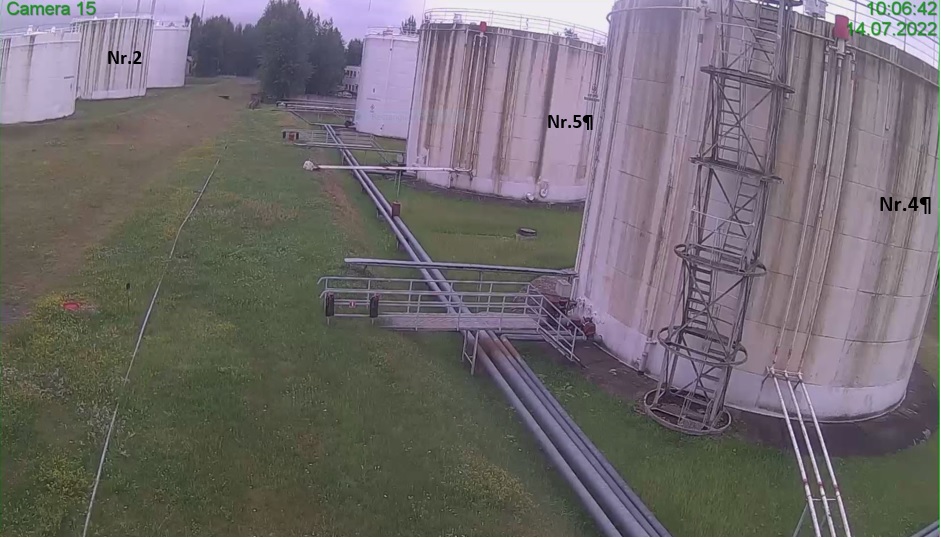 6. pielikumsSIA ”LDZ ritošā sastāva serviss” sarunu procedūras ar publikāciju “Daugavpils degvielas bāzes rezervuāru sāna malu krāsošana” nolikumamINFORMĀCIJA PAR PIEREDZI līdzīgu darbu izpildē(Pretendents iepriekšējo 5 (piecu) gadu laikā ir sekmīgi veicis darbus vismaz (2) divos līdzīgos  objektos (rezervuāru krāsošana) un objekti ir nodoti ekspluatācijā) /forma/Vadītāja vai pilnvarotās personas paraksts: __________________________________Vadītāja vai pilnvarotās personas vārds, uzvārds, amats ________________________z.v.7. pielikumsSIA ”LDZ ritošā sastāva serviss” sarunu procedūras ar publikāciju “Daugavpils degvielas bāzes rezervuāru sāna malu krāsošana” nolikumamINFORMĀCIJA PAR finansiālo sTĀVOKLI[noformē uz uzņēmuma veidlapas]Vadītāja vai pilnvarotās personas paraksts: __________________________________Vadītāja vai pilnvarotās personas vārds, uzvārds, amats ________________________z.v.8. pielikumsSIA ”LDZ ritošā sastāva serviss” sarunu procedūras ar publikāciju “Daugavpils degvielas bāzes rezervuāru sāna malu krāsošana” nolikumamLĪGUMA PROJEKTSLĪGUMS Nr.____________par Daugavpils degvielas bāzes rezervuāru sāna malu krāsošanuRīgā, 	[ja līgums noslēgts rakstveidā, tiek norādīts datums:]_________________ [Vai, Ja līgums noslēgts e-doc formātā:]Sabiedrība ar ierobežotu atbildību “LDZ ritošā sastāva serviss”, vienotais reģistrācijas Nr. 40003788351, turpmāk – Pasūtītājs, kuru uz valdes __________ lēmuma _________ “Parastā komercpilnvara” pamata pārstāv valdes priekšsēdētāja _____________, no vienas puses, un[Izvēlētā pretendenta nosaukums], vienotais reģistrācijas Nr. _____________,  turpmāk – Uzņēmējs, tā ______(amats) _____________________ (vārds uzvārds) personā, kurš (-a) rīkojas uz Statūtu pamata, no otras puses, turpmāk abi kopā un katrs atsevišķi turpmāk – Puses/Puse, noslēdz šo līgumu (turpmāk - Līgums) par sekojošo:Līguma priekšmetsPASŪTĪTĀJS uzdod un UZŅĒMĒJS par samaksu ar saviem materiāliem, iekārtām, darba rīkiem, ierīcēm un darbaspēku uzņemas veikt SIA “LDZ ritošā sastāva serviss” Ekipēšanas centra Daugavpils degvielas bāzes 2. Preču ielā 30, Daugavpilī  (turpmāk – Objekts) rezervuāru krāsošanu (turpmāk – Darbi), saskaņā ar Līguma 1. pielikumu “Tāme” un Līguma 2. pielikumu “Darbu apjoms un Tehniskā specifikācija”, atbilstoši Pasūtītāja sarunu procedūras “Daugavpils degvielas bāzes rezervuāru sāna malu krāsošana”, identifikācijas Nr. RSSI-9.2./12/2023, un Uzņēmēja iesniegtajam 2023. gada _______ finanšu un tehniskajam piedāvājumam Nr.__________.Uzņēmējs apliecina un parakstot šo Līgumu apstiprina, ka ir vizuāli iepazinies ar Objekta stāvokli un precizējis Līguma 1. pielikumā ”Tāme” norādītos Darbu apjomus. Līgumcena, samaksas nosacījumi un kārtībaLīgumcena, neieskaitot pievienotās vērtība nodokli (turpmāk – PVN) par Līgumā paredzēto Darbu izpildi tiek noteikta _______________ EUR (__________________________________). Detalizēts Līgumcenas aprēķins pievienots Līguma 1. pielikumā “Tāme”.Atbilstoši darījuma brīdī spēkā esošo tiesību aktu prasībām, papildus aprēķina PVN.Līgumcena ietver visas Uzņēmēja ar šī Līguma priekšmeta izpildi saistītās izmaksas, tai skaitā: darbu izpildei nepieciešamo materiālu vērtība, darbu organizēšanas un nodrošināšanas izmaksas, mehānismu ekspluatācijas izdevumi, būvgružu savākšanas un izvešanas izdevumi, personāla un administratīvās izmaksas, dabas resursu, sociālais u.c. nodokļi (izņemot PVN), pieskaitāmās izmaksas, ar peļņu un riska faktoriem saistītās izmaksas.Darbu apmaksai, kā arī materiālu un iekārtu iegādei nav paredzēta priekšapmaksa (avanss).Uzņēmējs par faktiski izpildītajiem un pieņemtiem Darbiem, pēc tam, kad parakstīts Pušu pārstāvju Darbu izpildi apliecinošs dokuments (Līguma 7.1. punkts), iesniedz dokumentu apmaksai (rēķinu). Rēķins tiek sagatavots, ievērojot Līguma 2.6. punktu un iesniegts Pasūtītājam [Puses var vienoties par formu un iesniegšanas kārtību un veikt nepieciešamos precizējumus šajā Līgumā:] papīra formā [vai] elektroniski un ir derīgs bez paraksta, un ir abām pusēm saistošs. Uzņēmējs saskaņā ar Līgumu sagatavoto rēķinu nosūta to no Uzņēmēja elektroniskās pasta adreses: “________”, uz Pasūtītāja elektronisko pasta adresi: rss.rekini@ldz.lv. Jebkura no Pusēm nekavējoties informē otru, ja mainās šajā punktā noradītās elektroniskā pasta adreses saskaņā ar Līguma 16.5. punktā noteikto kārtību.Līguma 2.5. punktā minētajā maksājuma dokumentā norāda datus saskaņā ar spēkā esošo tiesību prasībām, kā arī noteikti norāda Pasūtītāja juridisko adresi un Pasūtītāja rekvizītus (sk. šī Līguma 16.1. punktu), Pasūtītāja piešķirto Līguma numuru un datumu.Samaksa tiek veikta par izpildītiem un pieņemtiem Darbiem  30 (trīsdesmit) kalendāra dienu laikā, ievērojot šādus norēķinu periodus un priekšnosacījumus: reizi mēnesī, skaitot no dienas, kad saņemts Līguma 2.5. punktā minētais rēķins un Pušu pārstāvju parakstīts akts - forma Nr. 2 par iepriekšējā kalendārā mēneša ietvaros izpildītiem darbiem (Līguma 7.1. punkts); pēc visu Darbu pabeigšanas skaitot no dienas, kad saņemts Līguma 2.5. punktā minētais rēķins un Pušu pārstāvju parakstīti Darbu pieņemšanas dokumenti – Darbu izpildes akts-forma Nr. 2 par noslēguma periodā (termiņā) izpildītiem Darbiem un Darbu pieņemšanas – nodošanas akts (Līguma 7.1. punkts) un garantijas perioda garantijas polise (Līguma 5.6.14. punkts).Gadījumā, ja rēķins neatbilst spēkā esošo tiesību aktu prasībām vai nav norādīts PASŪTĪTĀJA Līgumam piešķirtais reģistrācijas numurs un/vai pieļautas matemātiskas vai citas kļūdas, kuras padara Līguma saistību izpildi par neiespējamu, PASŪTĪTĀJAM ir tiesības neveikt maksājumus līdz korekti noformēta dokumenta saņemšanai. Šajā gadījumā maksājuma termiņš sākas no korekti noformēta dokumenta saņemšanas dienas un nav uzskatāms par kavējumu.Darbu izpildes termiņiDarbu veikšana jānodrošina pilnā apmērā: [tiks norādīts darbu izpildes termiņš saskaņā ar iepirkuma nolikumā noteikto un pretendenta iesniegto kalendāro grafiku:] _______ laikā pēc Līguma abpusējas parakstīšanas.uzņēmējs Darbu izpildi uzsāk ne vēlāk kā 10 (desmit) darba dienu laikā pēc Līguma abpusējas parakstīšanas.Darbu, materiālu, iekārtu kvalitāte un garantijasUZŅĒMĒJS atbild par Darbu izpildē izmantoto materiālu trūkumiem atbilstoši Civillikuma 1593. un 1612.-1618. panta prasībām, par Darbu izpildi atbilstoši spēkā esošajiem tiesību aktiem, par materiālu izmantošanu saskaņā ar ražotāja tehnisko dokumentāciju un rekomendācijām.Uzņēmējs garantē, ka Darbu izpildei UZŅĒMĒJA nodrošinātie un piegādātie materiāli ir jauni un iepriekš nav lietoti, ar standartiem atbilstošu kvalitāti. UZŅĒMĒJS, ja attiecināms, par piegādātājiem materiāliem iesniedz PASŪTĪTĀJAM rūpnīcas - izgatavotājas izsniegto dokumentu oriģinālus (sertifikāti, pases, iepakojuma lapas, lietošanas instrukcijas), kuri apliecina, ka Darbu izpildē izmantotie būtiskākie materiāli ir jauni un atbilst Līguma noteikumiem.Garantijas termiņš Darbiem un materiāliem: 24 (divdesmit četri) mēneši no Darbu pieņemšanas - dokumenta parakstīšanas datuma (Līguma 7.1. punkts).PASŪTĪTĀJS garantijas termiņa laikā drīkst iesniegt UZŅĒMĒJAM pretenziju par veikto Darbu vai izmantoto materiālu kvalitātes neatbilstību.Ja pēc Darbu pieņemšanas Pasūtītājs konstatē trūkumus vai defektus, ko nebija iespējams konstatēt pieņemot Darbus parastajā kārtībā, vai rodas iebildumi par Darbu un/vai materiālu kvalitāti, rodas cita veida iebildumi par paveikto Darbu kvalitāti, Pasūtītājs rakstiski ziņo par konstatēto neatbilstību un uzaicina uzņēmēja pilnvaroto personu noformēt abpusēju aktu. Minēto ziņojumu nosūta vismaz 5 (piecas) darba dienas iepriekš, skaitot no apskatei noteiktā laika uz [norāda atbilstoši situācijai: konkrētu e-pasta adresi vai atsauci:] e-pastu:_______ [vai] Līguma 16.2. punktā norādīto elektronisko pastu.Iestājoties Līguma 4.6. punktā noteiktajam, Pušu pārstāvju klātbūtnē tiek noformēts akts par konstatēto neatbilstību. Ja UZŅĒMĒJA pilnvarotā persona neierodas PASŪTĪTĀJA ziņojumā norādītajā laikā un vietā, tad PASŪTĪTĀJS vienpusēji noformē aktu par konstatēto neatbilstību piedaloties Pasūtītāja pārstāvim un trešajai personai, un tiek uzskatīts, ka UZŅĒMĒJS tam piekrīt.Konstatētās neatbilstības, trūkumu un defektu Uzņēmējs novērš vai veic nekvalitatīvo materiālu nomaiņu pret jauniem par saviem līdzekļiem 10 (desmit) darba dienu laikā no dienas, kad noformēts akts par neatbilstību (-ām), vai citā saprātīgā termiņā, par ko Puses ir vienojušās, ja objektīvi nepieciešams.Darbiem jābūt izpildītiem saskaņā ar Latvijā spēkā esošajiem tiesību aktiem, kas attiecināmi uz Darbu izpildi, un Darbu izpildē izmantotajiem materiāliem ir jābūt sertificētām atbilstoši Eiropas Savienības noteiktajiem standartiem.UZŅĒMĒJS garantē savu Darbu kvalitāti un atbilstību Līgumā noteiktajam, kā arī apņemas uz sava rēķina novērst bojājumus un segt zaudējumus, kas radušies nekvalitatīvi veiktu Darbu dēļ.Uzņēmējam reizē ar Darbu pieņemšanas – nodošanas aktu jāiesniedz Pasūtītājam foto fiksācijas, kuras vizuāli apliecina veiktos darbus un Līguma 5.6.14. punktā noteiktajā kārtībā un termiņā garantijas perioda garantijas polisi.Līdz Darbu pieņemšanas dokumenta abpusējai parakstīšanai Uzņēmējs uzņemas visu risku saistībā ar piegādātajiem materiāliem, tai skaitā, risku par jebkādiem to bojājumiem un nejaušu bojāeju.Īpašuma tiesības uz UZŅĒMĒJA piegādātiem un izmantotajiem materiāliem pāriet PASŪTĪTĀJAM brīdī, kad PASŪTĪTĀJS ir veicis apmaksu pilnā apmērā. Līdz īpašuma tiesību pārejas brīdim PASŪTĪTĀJAM nav tiesību attiecīgos materiālus atsavināt, ieķīlāt vai citādi apgrūtināt. Neapmaksātie materiāli nekādā gadījumā nevar būt PASŪTĪTĀJA kustamās mantas aprakstes sarakstā un nevar kalpot par segumu PASŪTĪTĀJA parādu piedziņas gadījumā par labu trešajām personām un to nedrīkst nekādā veidā apgrūtināt, izņemot Līguma 9.6. punktā noteikto.uzņēmēja tiesības un pienākumiUZŅĒMĒJS ir tiesīgs veikt darbus Pasūtītāja darba dienās un darba laikā, kā arī ārpus darba laika un brīvdienās, iepriekš rakstiski informējot Pasūtītāja atbildīgo personu ne vēlāk kā līdz iepriekšējās darba dienas plkst. 14.00.UZŅĒMĒJS apņemas izstrādāt Darbu izpildes kalendāro grafiku un saskaņot to ar PASŪTĪTĀJU.Uzņēmējs garantē, ka tam ir visas nepieciešamās atļaujas, licences vai sertifikāti Līgumā noteikto Darbu veikšanai;UZŅĒMĒJS ir atbildīgs par trešajām personām un Pasūtītājam nodarītajiem zaudējumiem, kas radušies tā darbības vai bezdarbības rezultātā Darbu izpildes laikā, un uzņēmējs atlīdzina visus nodarītos zaudējumus.Uzņēmējam un būvspeciālistam (būvdarbu vadītājam) ir jānodrošina civiltiesiskās atbildības obligātā apdrošināšana, Uzņēmējs un vadošais būvspeciālists 2 (divu) darba dienu laikā no Līguma parakstīšanas iesniedz apdrošināšanas polisi atbilstoši Ministru kabineta 2014. gada 19. augusta noteikumiem Nr. 502 “Noteikumi par būvspeciālistu un būvdarbu veicēju civiltiesiskās atbildības obligāto apdrošināšanu”. Apdrošināšanas polisi iesniedz apliecinātu kopiju papīra formātā vai e-doc formātā, iesniedzot vai nosūtot uz e-pastu Pasūtītāja atbildīgajai personai par līguma izpildi.UZŅĒMĒJAM ir šādi pienākumi:ievērot drošības tehnikas, darba aizsardzības, ugunsdrošības, elektrodrošību un citus spēkā esošos noteikumus un prasības, kuri attiecas uz Līgumā paredzēto Darbu izpildi;informēt savus darbiniekus par darba zonā esošajiem riskiem;nekavējoties ziņot PASŪTĪTĀJAM par notikušu nelaimes gadījumu ar UZŅĒMĒJA darbinieku;pēc PASŪTĪTĀJA prasības novērst darba aizsardzības un drošības tehnikas noteikumu prasību pārkāpumus, kurus pieļāvuši UZŅĒMĒJA darbinieki;izpildīt vides aizsardzības normatīvo aktu prasības, kas attiecas uz Līgumā paredzēto Darbu izpildi;izvest uz izgāztuvi gružus un atkritumus ar savu transportu un darbaspēku, izņemot metāllūžņus, ja tādi radušies darba procesā, un tos nodot Pasūtītājam;par Darba uzsākšanas dienu UZŅĒMĒJS paziņo PASŪTĪTĀJA kontaktpersonai 5 (piecas) darba dienas iepriekš.kvalitatīvi un šajā Līgumā noteiktajā termiņā veikt Līgumā paredzētos Darbus, ievērot Darbu izpildei kvalitātes un standartu līmeni atbilstošu Latvijas Republikas būvnormatīvos, apbūves noteikumos un citos normatīvos aktos noteiktajam;nodrošināt Darbu izpildi ar atbilstošiem Eiropas Savienībā sertificētiem materiāliem, iekārtām, transportu un mehānismiem;sakopt savu darba vietu pēc Darba pabeigšanas un arī katras Darbu veikšanas dienas noslēgumā;uzņemties atbildību par Darbu izpildes nodrošināšanu un materiālu, iekārtu saglabāšanu, kā arī risku par Darbu materiālu un iekārtu (tai skaitā, ja attiecināms, Pasūtītāja iekārtas, kuras nodotas uzņēmējam darbu izpildei) bojāšanu un iznīcināšanu līdz Darbu nodošanas un pieņemšanas akta abpusējai parakstīšanai;Darbu veikšanas gaitu saskaņot ar Līgumā noteikto Pasūtītāja atbildīgo personu (Līguma 16.1. punkts);uzņēmējam ir pienākums pēc visu Darbu izpildi apliecinoša darbu pieņemšanas- nodošanas akta parakstīšanas (7.1. punkts) 3 (trīs) darba dienu laikā iesniegt Pasūtītājam garantijas perioda garantijas polisi par termiņu (laika periodu), kāds noteikts Līguma 4.4. punktā, 5 (piecu) procentu apmērā no Līgumcenas (2.1. punkts), norādot Pasūtītāju kā nodrošināto personu. Gadījumā, ja garantijas perioda garantijas polise nav iesniegta līgumā noteiktajā laikā, Pasūtītājam ir tiesības neapmaksāt uzņēmējam Līgumā noteiktajā kārtībā noformēto un iesniegto rēķinu par izpildītiem un pieņemtajiem Darbiem līdz brīdim kamēr uzņēmējs iesniedz Pasūtītājam garantijas perioda garantijas polisi.Nepieciešamības gadījumā, Uzņēmējs ar Pasūtītāja Atbildīgo personu saskaņo laiku par veikšanu darbiem, kas saistīti ar paaugstinātu skaņas līmeni un putekļu daudzumu, kā arī Darbu izpildē, kur attiecināms, izvieto brīdinājuma zīmes un norādes par veicamajiem darbiem Objektā.Pieslēgšanu tehniskajām komunikācijām (elektrotīkliem utt.) un to izmantošanu Darbu laikā veikt tikai pēc Pasūtītāja atbildīgās personas atļaujas saņemšanas.uzņēmējs nodrošina, lai savlaicīgi tiktu savākti un izvesti būvgruži un/vai atkritumi.Ar Līgumu uzņemto saistību pienācīgai izpildei, uzņēmējam ir tiesības piesaistīt tikai tos speciālistus, kuri norādīti, iesniedzot piedāvājumu Līguma 1. punktā minētajā iepirkumā un kuri neatbilst minētā iepirkuma dokumentos noteiktajiem izslēgšanas gadījumiem.Par darba aizsardzības prasību izpildi un ugunsdrošību Objektā Darbu izpildes laikā (arī 5.10. punktā noteiktajā gadījumā) ir atbildīgs uzņēmējs.No uzņēmēja puses tiek nozīmēta atbildīgā (-ās) persona (-s) (kontaktpersona), kas ir tiesīga risināt visus jautājumus par Līgumā noteikto saistību izpildi: [atbilstoši situācijai: norāda kontaktpersonu un kontaktinformāciju vai atsauci uz līguma rekvizītu sadaļu:] amats, vārds uzvārds, e-pasts:_______ [vai], kas norādīta Līguma 16.2. punktā.Pasūtītāja tiesības un pienākumiPASŪTĪTĀJS ir tiesīgs apturēt Darbu izpildi, ja UZŅĒMĒJS pārkāpj Līguma 5.6.1. punktā minētās prasības, kā rezultātā var rasties personāla veselībai un dzīvībai bīstami apstākļi vai materiālie zaudējumi PASŪTĪTĀJAM, sastādot aktu un rakstiski paziņojot UZŅĒMĒJAM.Pasūtītājs apņemas sadarboties ar Uzņēmēju, sniegt Uzņēmējam nepieciešamo vispārpieejamo informāciju, nepieciešamo dokumentāciju, kas saistīta ar Darbiem un ir Pasūtītāja rīcībā, tai skaitā saskaņot Darbu izpildes kalendāro grafiku.PASŪTĪTĀJAM ir šādi pienākumi:informēt UZŅĒMĒJU par darba riskiem Darbu izpildes zonā; pieņemt izpildītos Darbus, ja tie atbilst Līguma prasībām, parakstot Darbu nodošanas un pieņemšanas aktu.savlaicīgi veikt visus nepieciešamos maksājumus;PASŪTĪTĀJS nenodrošina UZŅĒMĒJU:ar sakariem (telefonu, mobilo telefonu, internetu u.c.);ar biroja tehniku un piederumiem (kopētājiem, datoriem, papīru u.c.).Pēc uzņēmēja rakstiska pieprasījuma, Pasūtītājs izskata iespēju atļaut izmantot Darbu veikšanai nepieciešamās komunikācijas (elektrotīklus, ūdensvadu, u.c.)Pēc uzņēmēja rakstiska pieprasījuma, Pasūtītājs izskata iespēju nodrošināt sadzīves telpu uzņēmēja darbiniekiem, kā arī vietu instrumentu un materiālu glabāšanai.PASŪTĪTĀJA kontaktpersonai ir tiesības kontrolēt Līguma izpildes gaitu un, pēc nepieciešamības, pieprasīt no UZŅĒMĒJA kontroles veikšanai nepieciešamo informāciju.No Pasūtītāja puses tiek nozīmēta atbildīgā (-ās) persona (-s) (kontaktpersona), kas ir tiesīga risināt visus jautājumus par Līgumā noteikto saistību izpildi: [atbilstoši situācijai: norāda kontaktpersonu un kontaktinformāciju vai atsauci uz līguma rekvizītu sadaļu:] e-pastu:_______ [vai]: skat. Līguma 16.1. punktā.Darbu izpildes nodošanas un pieņemšanas kārtībaLīgumā noteikto Darbu izpildi pilnā apmērā saskaņā ar Līguma nosacījumiem (t.sk. 1. pielikumu “Tāme”, 2. pielikumu “Darbu apjoms un Tehniskā specifikācija”) apliecina starp Pusēm savstarpēji parakstīti Darbu izpildi apliecinoši dokumenti (turpmāk tekstā saukti – AKTS/AKTI) saskaņā ar Līguma 7.2. punktā noteikto: par kalendāra mēneša ietvaros izpildītiem Darbiem akts – forma Nr. 2, kurā tiek dokumentēti visi attiecināmajā termiņā faktiski izpildītie Darbi (apjoms un izmaksas) (paraugs pievienots Līguma 3. pielikumā vai formu saskaņot ar PASŪTĪTĀJU); par visu Darbu izpildi un izpilddokumentācijas iesniegšanu Darbu pieņemšanas - nodošanas akts (paraugs pievienots Līguma 4. pielikumā).Par veiktajiem un izpildītajiem Darbiem Objektā, ievērojot Līguma 7.1. punktā noteikto, UZŅĒMĒJS rakstiski paziņo PASŪTĪTĀJAM, iesniedzot AKTU/AKTUS: līdz kalendāra mēneša 5. (piektajam) datumam par iepriekšējā kalendāra mēnesī izpildītiem darbiem un kopā ar Līguma 7.1.2. punktā noteikto Aktu par noslēguma periodā izpildītiem darbiem: UZŅĒMĒJA noformētu un parakstītu Darbu izpildes aktu – formu Nr. 2; 10 (desmit) darba dienu laikā pēc Darbu pabeigšanas pilnā apmērā: UZŅĒMĒJA noformētu un parakstītu Darbu pieņemšanas nodošanas aktu, kurā norāda arī informāciju par PASŪTĪTĀJAM nodotajiem dokumentiem – izpilddokumentācija, ja attiecināms, materiālu kvalitāti apliecinošie dokumenti.Par Līguma 7.2. punktā minēto izpildīto Darbu apjoma un kvalitātes pārbaudei uzņēmējs nodrošina to uzrādīšanu, un Puses vienojas par apskates datumu un laiku, kurš nevar būt īsāks par 5 (piecām) darba dienām, skaitot no dienas, kad veikts paziņojums (iesniegti Darbu izpildes dokumenti – AKTS/AKTI).Pasūtītājs 10 (desmit) darba dienu laikā pēc Uzņēmēja Līguma 7.2. punktā noteikto dokumentu saņemšanas un Objekta apskates veikšanas pieņem uzņēmēja veiktos Darbus, parakstot iesniegto AKTU/AKTUS vai rakstiski iesniedz UZŅĒMĒJAM motivētu atteikumu parakstīt Aktu (Līguma 7.6. punkts).Pasūtītājam ir tiesības atteikties no Darbu pieņemšanas, ja Darbu pieņemšanas procesā tiek konstatēti kvalitātes trūkumi, paveikto Darbu neatbilstība Līguma noteikumiem.Motivēta atteikuma gadījumā Puses vienojas par nepilnību novēršanu un noformē defektu aktu, norādot novēršanas nepilnības un to novēršanas termiņus. Novēršanas termiņš nedrīkst pārsniegt 1 (vienu) mēnesi. Uz nepilnību novēršanas termiņa laiku tiek atliktas UZŅĒMĒJA noteiktās sankcijas par Darbu izpildes beigu termiņa nokavēšanu.Ja nepilnības netiek novērstas 1 (viena) mēneša laikā, PASŪTĪTĀJAM ir tiesības vienpusēji izbeigt Līgumu. Ja PASŪTĪTĀJS izmanto tiesības vienpusēji izbeigt Līgumu, Puses noformē aktu par faktiski izpildīto Darbu apjomu un to vērtību.Visus izdevumus saistībā ar neatbilstību jeb trūkumu novēršanu ir atbildīgs un apmaksā Uzņēmējs un Defektu aktā norādītās nepilnības novērš UZŅĒMĒJS uz sava rēķina.Pēc nepilnību novēršanas notiek atkārtota Darbu nodošana un pieņemšana.Ja, atkārtoti pieņemot Darbus, PASŪTĪTĀJS vēlreiz konstatē nepilnības, tiek noformēts atbilstošs defektu akts par atkārtoti konstatētām nepilnībām. Šādā gadījumā UZŅĒMĒJAM tiek piemērots Līguma 8.2. punktā noteiktais līgumsods par nokavējumu. Atbilstoši faktiskajai situācijai UZŅĒMĒJAM līgumsods ir jāsamaksā vai līgumsoda summa tiek atskaitīta no Līguma 2.1. punktā noteiktās Līgumcenas.Darbu pieņemšanas laikā konstatēto defektu novēršana neatbrīvo Uzņēmēju no atbildības par Darbu izpildes termiņa neievērošanu.Darbu izpildes dokumentu un/vai Akta parakstīšana neatbrīvo Uzņēmēju no pienākuma novērst slēptus, dokumenta parakstīšanas laikā nekonstatētus izpildīto Darbu defektus, trūkumus. Attiecībā uz minēto Pasūtītājs ir tiesīgs Līguma darbības laikā un/vai garantijas termiņa laikā iesniegt uzņēmējam pretenzijas par izpildīto Darbu defektiem, trūkumiem un neatbilstībām un UZŅĒMĒJAM ir pienākums novērst garantijas laikā pieteiktos Darbu defektus, trūkumus un neatbilstības par saviem līdzekļiemPasūtītājs ir tiesīgs noteikt jebkura risinājuma ekspertīzi Darbu izpildes kvalitātes novērtēšanai, pieaicinot neatkarīgus ekspertus. Ekspertīzes izdevumus sedz Pasūtītājs, izņemot gadījumus, kad ekspertīzes rezultātā tiek konstatēti trūkumi vai nepilnības Darbiem (tai skaitā, materiāliem), kuri radušies uzņēmēja vainas, nolaidības vai neuzmanības dēļ. Šādā gadījumā ekspertīzes izdevumus apmaksā/sedz uzņēmējs.Līgumā norādītās atbildīgās kontaktpersonas (Līguma 5.12. / 6.8. punkts un 16.1. / 16.2. punkts) vai viņu prombūtnes laikā – pienākumu izpildītāji ir atbildīgas par Līguma izpildes uzraudzību, tajā skaitā par Darbu pieņemšanas dokumentu noformēšanu, iesniegšanu un pieņemšanu, atbilstoši Līguma prasībām, savlaicīgu rēķinu iesniegšanu un pieņemšanu, apstiprināšanu un nodošanu apmaksai, un vienlaikus ar šo Līgumu tiek pilnvarotas risināt visus jautājumus ar Darbu izpildi un pieņemšanu, un parakstīt Līgumā noteikto Aktu/Aktus. [Ja pilnvarotās personas un to pārstāvība atšķiras, Puses pirms līguma slēgšanas var atbilstoši precizēt šo Līguma 7.14. punkta redakciju pēc satura un jēgas.]Pušu atbildībaPuses atbild par pienācīgu Līguma izpildi saskaņā ar spēkā esošiem Latvijas Republikas tiesību aktiem un Līguma nosacījumiem.Par Darbu izpildes termiņa nokavējumu PASŪTĪTĀJAM ir tiesības prasīt, lai UZŅĒMĒJS maksā līgumsodu 0,1% (nulle komats viena procenta) apmērā no neizpildītā Darba apjoma vērtības (līgumcenas) par katru kavējuma dienu, bet kopumā ne vairāk par 10% (desmit procenti) no neizpildītās saistības apmēra.Ja PASŪTĪTĀJS nokavē rēķina apmaksu, par UZŅĒMĒJA izpildītiem Darbiem atbilstošā apjomā, kvalitātē un termiņā, UZŅĒMĒJAM ir tiesības prasīt, lai PASŪTĪTĀJS maksā līgumsodu 0,1% (nulle komats viena procenta) apmērā no kavētās maksājuma summas par katru nokavējuma dienu, bet kopumā ne vairāk par 10% (desmit procenti) no neizpildītās saistības apmēra.Ja Uzņēmēja vai Līguma 5.10. punktā minēto personu vainas dēļ Pasūtītājam ir uzlikts administratīvais sods - naudas sods, ko Pasūtītājs ir samaksājis, tad Pasūtītājam ir tiesības regresa kārtībā vērsties pret uzņēmēju un pieprasīt samaksāt Pasūtītājam naudas summu tādā apmērā, kādā Pasūtītājs ir samaksājis naudas sodu. Naudas soda samaksu apliecina bankas apstiprināts maksājuma dokuments. Uzņēmējam šādā gadījumā ir pienākums bez jebkādiem iebildumiem samaksāt PasūtīTĀJAm regresa prasījumā norādīto naudas summu pilnā apmērā 10 (desmit) darba dienu laikā no regresa prasījuma saņemšanas dienas.Līgumsoda samaksa neatbrīvo Puses no saistību pilnīgas izpildes pienākuma.Uzņēmējs garantē un apliecina, ka UZŅĒMĒJA piegādātie materiāli, kā arī UZŅĒMĒJS un Darbu izpildei nepieciešamo materiālu piegādes ķēdes dalībnieki nav iekļauti un uz tiem nav attiecināmas starptautiskās vai nacionālās sankcijas atbilstoši Eiropas Savienības tiesību aktos un Latvijas Republikas nacionālajos tiesību aktos norādītajam. Ja Līguma izpildes laikā šādas sankcijas tiks piemērotas vai kļūs attiecināmas, uzņēmējs nekavējoties rakstveidā par to paziņos pasūtītājam.Uzņēmējs garantē un apliecina neiesaistīties, izbeigt un neuzturēt darījuma attiecības ar personām, kuras pārkāpj Līguma 8.6. punktā norādītās tiesiskās normas, sankcijas un ierobežojumus.Līguma grozīšanas un izbeigšanas nosacījumiLīgums stājas spēkā ar tā abpusējas parakstīšanas brīdi un ir spēkā līdz Pušu saistību pilnīgai izpildei.Visi Līguma grozījumi un papildinājumi ir spēkā tikai tad, ja tie noformēti rakstveidā un ir abu Pušu parakstīti, izņemot 15.5. punktā noteiktajā gadījumā. Tie pievienojami Līgumam un kļūst par tā neatņemamu sastāvdaļu.Puses ir tiesīgas Līgumu izbeigt, Pusēm savstarpēji rakstveidā vienojoties, ja objektīvu apsvērumu dēļ Līguma izpilde nav iespējama.PASŪTĪTĀJS var vienpusēji izbeigt Līgumu (pilnīgi vai daļēji) jebkurā no šiem gadījumiem:UZŅĒMĒJS bez saskaņošanas ar PASŪTĪTĀJU maina Darbu cenu;Uzņēmējs nevar nodrošināt Darbus par Līgumā noteikto cenu;DARBU un /vai Darbu izpildē izmantoto iekārtu, materiālu vai kvalitāte neatbilst šim Līgumam, t.sk. Darba uzdevumam un Latvijas Republikas normatīvajos aktos noteiktajam, ražotāja kvalitātes kritērijiem;uzņēmējs ir pārkāpis kādu no Līguma noteikumiem, t.sk. netiek ievēroti (pārkāpti) Darbu  izpildes termiņi;Līguma izpildes laikā saskaņā ar attiecīgas institūcijas lēmumu tiek apturēta vai pārtraukta UZŅĒMĒJA saimnieciskā darbība, vai uzsākts maksātnespējas process;Līgumu nav iespējams izpildīt tādēļ, ka Līguma  izpildes laikā ir piemērotas starptautiskās vai nacionālās sankcijas vai būtiskas finanšu un kapitāla tirgus intereses ietekmējošas Eiropas Savienības vai Ziemeļatlantijas līguma organizācijas dalībvalsts noteiktās sankcijas, kuras ietekmē Līguma izpildi.Ja Līgums tiek izbeigts, PASŪTĪTĀJS nosūta par to rakstisku paziņojumu UZŅĒMĒJAM pa pastu. Līgums tiek uzskatīts par izbeigtu PASŪTĪTĀJA noteiktajā termiņā, kurš Līguma 9.4.1.-9.4.4. punktos noteiktajos gadījumos nevar būt īsāks par 8 (astoņām) kalendārajām dienām no paziņojuma nosūtīšanas dienas, bet Līguma 9.4.5. un 9.4.6. punktos noteiktajos gadījumos – nekavējoties.Izbeidzot Līgumu 9.4. punktā noteiktajos gadījumos, Puses nokārto visas saistības, kādas ir radušās līdz faktiskajam Līguma izpildes brīdim. Ja Līguma 9.4.6. punktā piemēroto sankciju dēļ PASŪTĪTĀJAM nav tiesības veikt samaksu UZŅĒMĒJAM, PASŪTĪTĀJS atliek samaksas veikšanu un samaksai noteiktie termiņi tiek pagarināti līdz brīdim, kad pret UZŅĒMĒJU tiek atceltas sankcijas un maksājumus ir iespējams veikt, un šajā gadījumā sniegtie Darbi un piegādātie materiāli pāriet PASŪTĪTAJA īpašumā pirms maksājuma veikšanas.Ja Valsts ieņēmumu dienests aptur UZŅĒMĒJA saimniecisko darbību, PASŪTĪTĀJS ievēro likuma “Par nodokļiem un nodevām” 34.1 pantā noteikto.Līguma 2.1. punktā noteiktais Darbu nodošanas termiņš var tikt pagarināts, Pusēm par to rakstiski vienojoties, par laika periodu, par kādu attiecīgais gadījums aizkavē Darbu izpildi šādos gadījumos:ja nepieciešams veikt neparedzētos Darbus, kuri ir būtiski un nepieciešami Līguma izpildei un to apjoms nepārsniedz vairāk par 5 % (pieciem procentiem) no līgumcenas;ja objektīvi pastāv un ir konstatējami neatbilstoši meteoroloģiskie laika apstākļi (āra gaisa temperatūra, apstākļi, nokrišņi u.c. pierādāmi apstākļi), kuru dēļ nav iespējams, kvalitatīvi, atbilstoši Materiālu tehnoloģiskajiem nosacījumiem un darbu tehnoloģijai vai saskaņā ar tiesību aktu prasībām veikt visus vai noteiktu Darbu daļu. Uzņēmējs šajā gadījumā ir atbildīgs, lai izpildītajiem Darbiem neveidotos defekti, Uzņēmēja pienākums ir nodrošināt, lai izpildītie Darbi tiktu saglabāti;ja kavējas Darbu virzībai iekārtu, būtisku un nepieciešamu materiālu piegāde, un šie kavējumi objektīvi nav iestājušies uzņēmēja vainas dēļ (novēloti veikts pasūtījums u.tml.).Līguma nodrošinājumsUZŅĒMĒJS apņemas 10 (desmit) darba dienu laikā no Līguma spēkā stāšanās brīža iesniegt (iemaksāt) līguma nodrošinājumu par summu ________ EUR (____________________ eiro, __ centi), kura atbilst 3 % (trim procentiem), no 2.1.punktā noteiktās līgumcenas. Līguma nodrošinājumu saskaņā ar Līguma 1.1. punktā minētā iepirkuma nolikuma prasībām iesniedz kā kredītiestādes (Eiropas Savienības, Eiropas Ekonomikas zonas dalībvalstī vai Pasaules tirdzniecības organizācijas dalībvalstī reģistrēta kredītiestāde) izsniegtu garantiju vai apdrošināšanas sabiedrības (Eiropas Savienības, Eiropas Ekonomikas zonas dalībvalstī vai Pasaules tirdzniecības organizācijas dalībvalstī reģistrēta apdrošināšanas sabiedrība) izsniegtu apdrošināšanas polisi (pievienojot arī maksājuma uzdevumu, kurš apliecina, ka veikts prēmijas maksājums), vai kā Līguma nodrošinājuma summas iemaksu PASŪTĪTĀJA bankas kontā Nr. LV26RIKO0000084909460, Luminor Bank AS Latvijas filiāle, bankas kods: RIKOLV2X (iesniedzot maksājuma apliecinājumu PASŪTĪTĀJAM), maksājuma mērķī norādot atbilstošu iemaksas mērķim pamatojumu, ietverot Līguma datumu un Pasūtītāja piešķirto numuru, piemēram: "Līguma nodrošinājums Līguma datums un numurs”, atbilstoši šī Līguma 1.1. punktā minētā iepirkuma nosacījumiem.PASŪTĪTĀJS ir tiesīgs ieturēt Līguma nodrošinājumu jebkurā no sekojošiem gadījumiem:pilnā apmērā – ja Līgums tiek izbeigts saskaņā ar Līguma 9.4. punktu (neatkarīgi no zaudējumu esamības);pilnā apmērā – ja UZŅĒMĒJS atsakās no savu saistību izpildes (neatkarīgi no zaudējumu esamības);UZŅĒMĒJA līgumsodu segšanai – līgumsodu summas apmērā;PASŪTĪTĀJA zaudējumu, kas radušies šajā Līgumā noteikto UZŅĒMĒJA saistību neizpildes rezultātā, atlīdzināšanai – zaudējumu summas apmērā. Šādā gadījumā PASŪTĪTĀJS nosūta UZŅĒMĒJAM zaudējumu aprēķinu.Ja PASŪTĪTĀJS ir ieturējis Līguma nodrošinājumu saskaņā ar 11.2.3.punktu, tad Līguma nodrošinājums saskaņā ar 11.2.1., 11.2.2. vai 11.2.4. punktu ir izmantojams Līguma nodrošinājuma atlikušās daļas apmērā, ņemot vērā, ka līgumsods neietver zaudējumu atlīdzību.Ja PASŪTĪTĀJS ir ieturējis Līguma nodrošinājumu saskaņā ar 11.2.1., 11.2.2. vai 11.2.4. punktu, tad UZŅĒMĒJS atlīdzina PASŪTĪTĀJAM zaudējumus tādā apmērā, kas pārsniedz saskaņā ar 11.2.1., 11.2.2. vai 11.2.4. punktu saņemtās summas.Līguma izpildes nodrošinājumam ir jābūt spēkā Līguma 2.1. punktā noteiktajā Darbu izpildes termiņā un 30 (trīsdesmit) kalendāra dienas pēc tā. Gadījumā, ja Darbi netiek pabeigti Līguma 2.1. punktā noteiktajā Darbu izpildes termiņā, UZŅĒMĒJAM ne vēlāk kā 30 (trīsdesmit) dienas pirms Līguma izpildes nodrošinājuma termiņa beigām Līguma izpildes nodrošinājums ir jāpagarina par termiņu, kurš ir vienāds ar Darbu izpildes termiņa pagarinājumu.Līguma nodrošinājumu (izmaksājot iemaksāto Līguma nodrošinājumu) PASŪTĪTĀJS atgriež UZŅĒMĒJAM 5 (piecu) darba dienu laikā pēc tā derīguma termiņa beigām.Nepārvaramā vara (force majeure)Gadījumā, ja kāda no Pusēm kopumā vai daļēji nevar izpildīt savas līgumsaistības nepārvaramas varas apstākļu dēļ, Līguma saistību izpildes termiņus Puses pagarina attiecīgi par šo apstākļu darbības laiku.Ja iepriekš minētie apstākļi ilgst vairāk nekā mēnesi, katrai Pusei ir tiesības atteikties no tālākas Līguma saistību izpildes un nevienai no Pusēm nav tiesības prasīt, lai otra Puse atlīdzinātu jebkura rakstura zaudējumus.Puse, kurai Līguma saistību izpilde kļuvusi neiespējama nepārvaramas varas apstākļu dēļ, paziņo otrai Pusei rakstveidā par šādu apstākļu darbības sākumu un beigām ne vēlāk kā 5 (piecu) darba dienu laikā no dienas, līdzko tas objektīvi iespējams, kā arī Pusei ir pienākums pēc otras Puses pieprasījuma pierādīt paziņojumā norādītos apstākļus un, ka tā ir rīkojusies ar atbilstošu profesionālo rūpību, lai novērstu saistību izpildes nokavējumu.Komercnoslēpuma saistībasLīguma noteikumi, kā arī informācija, kas saistīta ar Pušu sadarbību vai kas par PASŪTĪTĀJU nonākusi UZŅĒMĒJA rīcībā Līguma izpildes rezultātā, uzskatāma par Pušu komercnoslēpumu, un bez iepriekšējas rakstiskas otras Puses piekrišanas nav izpaužama trešajām personām Līguma darbības laikā un pēc tam. Šis pienākums neattiecas uz informāciju, kura ir publiski pieejama un informāciju, kas atklājama attiecīgām valsts institūcijām saskaņā ar spēkā esošajiem tiesību aktiem, ja tā tiek sniegta šīm institūcijām tiesību aktos noteiktajos gadījumos un kārtībā.Saņemto Puses komercnoslēpumu saturošo informāciju otra Puse apņemas izmantot vienīgi Līguma ietvaros noteikto saistību izpildes nodrošināšanai, ievērojot otrās Puses komercintereses un šo konfidencialitātes pienākumu.Personas datu aizsardzība Puses apliecina, ka tās ir informētas, ka vienas Puses iesniegtos personas datus, ja tas nepieciešams Līguma izpildei drīkst apstrādāt tikai saskaņā ar Līguma priekšmetu, Līgumā noteiktajā apjomā, uz Līguma darbības termiņu un tikai saskaņā ar spēkā esošo tiesību aktu prasībām.Puses nodrošina šajā Līgumā par kontaktpersonām norādīto darbinieku informēšanu par tiesībām nodot ar tiem saistīto kontaktinformāciju darba tiesisko attiecību ietvaros un amata pienākumu izpildes nodrošināšanai, kā arī par darbinieku kā datu subjektu tiesībām saskaņā ar spēkā esošajiem tiesību un normatīvajiem aktiem personas datu aizsardzības jomā.Puses apņemas nodrošināt spēkā esošajiem tiesību aktiem atbilstošu aizsardzības līmeni otras Puses iesniegtajiem personas datiem.Puses apņemas nenodot tālāk trešajām personām otras Puses iesniegtos personas datus. Ja saskaņā ar spēkā esošajiem tiesību aktiem Pusēm var rasties šāds pienākums, tās pirms personas datu nodošanas informē par to otru Pusi, ja vien to neaizliedz spēkā esošie tiesību akti.Katra no Pusēm patstāvīgi ir atbildīga Datu subjekta priekšā par personas datu aizsardzības un apstrādes noteikumu neievērošanu un, ja tiek konstatēta Puses atbildība, Pusei jāapmierina Datu subjekta prasījumi saistībā ar personas datu pārkāpumu un tā novēršanu, kā arī jāapmaksā ar personas datu pārkāpumu saistītie administratīvie sodi un jāatlīdzina ar tiesas spriedumu piespriestās zaudējumu summas.Puses apņemas iznīcināt otras Puses iesniegtos personas datus, tiklīdz izbeidzas nepieciešamība tos apstrādāt.Sadarbības partneru biznesa ētikas pamatprincipiUZŅĒMĒJS, parakstot Līgumu, apliecina, ka ir iepazinies ar koncerna mājas lapā www.ldz.lv publicētajiem “Latvijas dzelzceļš” koncerna sadarbības partneru biznesa ētikas pamatprincipiem, atbilst tiem un apņemas arī turpmāk strikti tos ievērot pats un nodrošināt, ka tos ievēro arī tā darbinieki un ar Līguma izpildi saistītie apakšuzņēmēji.UZŅĒMĒJAM ir pienākums nekavējoties informēt PASŪTĪTĀJU, ja identificēta situācija, kad pārkāpts kāds no “Latvijas dzelzceļš” koncerna sadarbības partneru biznesa ētikas pamatprincipiem, kā arī informēt par pasākumiem, kas tiek veikti, lai situāciju atrisinātu un novērstu tās atkārtošanos nākotnē. Gadījumā, ja šāda informācija netiek sniegta, bet PASŪTĪTĀJAM kļūst zināms, ka UZŅĒMĒJS ir pārkāpis kādu no “Latvijas dzelzceļš” koncerna sadarbības partneru biznesa ētikas pamatprincipiem, tiks izvērtēta turpmākā sadarbība likumā noteiktajā kārtībā un apjomā.Ja UZŅĒMĒJA rīcībā šī Līguma izpildes ietvaros nonāk informācija vai pamatotas aizdomas, ka “Latvijas dzelzceļš” koncerna uzņēmuma darbinieks personiski vai ar starpnieku pieprasa, pieņem, piedāvā jebkāda veida materiālās vērtības, mantiska vai citāda rakstura labumus jebkādām personām ar nolūku panākt noteiktu prettiesisku lēmumu pieņemšanu, gūt prettiesiskus labumus vai priekšrocības vai sasniegt citu savtīgu mērķi personiskās, UZŅĒMĒJA vai jebkādu citu personu interesēs, UZŅĒMĒJAM ir pienākums par to nekavējoties informēt “Latvijas dzelzceļš” koncerna valdošā uzņēmuma Drošības direkciju, izmantojot ziņošanas iespējas koncerna mājas lapā www.ldz.lv. Paziņojumā jābūt iekļautai informācijai, faktiem vai materiāliem, kas ticami norāda uz minētajām darbībām vai sniedz pamatotu iemeslu aizdomām par šādām darbībām. PASŪTĪTĀJS garantē, ka informācija tiks vispusīgi un objektīvi izvērtēta un pret ziņotāju, kā arī viņa pārstāvēto uzņēmumu un citiem tā darbiniekiem netiks vērstas nepamatotas negatīvas sekas vai darbības.Citi noteikumiNevienai no Pusēm nav tiesību nodot savas tiesības un pienākumus trešajai pusei bez otras līgumslēdzējas Puses rakstveida piekrišanas.UZŅĒMĒJS jebkuru apakšlīgumu saistībā ar Darbu izpildi drīkst slēgt tikai ar PASŪTĪTĀJA rakstveida piekrišanu. Noslēgtā apakšlīguma noteikumi nedrīkst būt pretrunā ar Līguma noteikumiem.Visi nelaimes gadījumi, kas notikuši Darbu izpildes vietā, tiek izmeklēti saskaņā ar Latvijas Republikas tiesību aktiem.Līguma daļu nosaukumi ir lietoti tikai ērtākai Līguma pārskatāmībai un tie nevar tikt izmantoti Līguma tulkošanai vai interpretācijai.Mainoties Pušu rekvizītiem, Pušu kontaktpersonām un/vai Līgumā noteiktajiem e-pastiem (t.sk. Līguma 5.12., 6.8., 7.14. punkti), attiecīgā Puse nekavējoties informē rakstiski otru Pusi, norādot informāciju par izmaiņām, ar vēstuli, kuru parakstījusi attiecīgās Puses persona ar pārstāvības tiesībām (ja attiecināms, atbilstošu pilnvarojumu), un šī vēstule ir uzskatāma par Līguma neatņemamu sastāvdaļu bez rakstiskas vienošanās par grozījumiem, vai Puses rīkojas saskaņā ar Līguma 9.2. punkta noteikumiem.Visus strīdus un domstarpības, kas var rasties no šī Līguma vai sakarā ar šo Līgumu, risina Pusēm vienojoties sarunu ceļā. Ja pēc 14 (četrpadsmit) kalendārām dienām vienošanās netiek panākta, strīdus nodod izskatīšanai Rīgas pilsētas tiesai (Lomonosova iela 10, Rīga, LV-1019). No Līguma izrietošās saistības apspriežamas saskaņā ar Latvijas Republikas tiesību aktiem. [Puses- Latvijas Republikas rezidenti, noslēdzot līgumu var vienoties par strīdu nodošanu izskatīšanai Latvijas Republikas tiesai pēc piekritības.]Savstarpējās Pušu attiecības, kas nav noteiktas Līgumā, ir regulējamas saskaņā ar Latvijas Republikas tiesību aktu prasībām.Līgums ir noformēts uz ____ lapām kopā ar pielikumiem (…..) un papildus elektroniskā formā atsevišķās datnēs pielikumi - “..”, latviešu valodā un parakstīts [tiek piemērota atruna atbilstoši parakstīšanas formātam - ja līgums tiek parakstīts papīra formātā, piemērojams:] 2 (divos) vienādos eksemplāros, no kuriem viens nodots – Pasūtītājam, otrs – Uzņēmējam, abiem Līguma eksemplāriem ir vienāds juridisks spēks [ja līgums tiek parakstīs e-doc.formātā, piemērojams:] ar drošu elektronisku parakstu, kas satur laika zīmogu. Līguma parakstīšanas datums ir pēdējā pievienotā droša elektroniskā paraksta un tā laika zīmoga datums.Pušu rekvizītiPASŪTĪTĀJS: SIA “LDZ ritošā sastāva serviss’’, vienotais reģistrācijas Nr. 40003788351, PVN reģistrācijas Nr. LV40003788351, juridiskā adrese: Turgeņeva iela 21, Rīga, LV-1050, bankas norēķinu konts: LV26RIKO0000084909460, banka: Luminor Bank AS Latvijas filiāle, bankas kods: RIKOLV2X, tālr.: +371 67232853, e-pasts: ldz_rss@ldz.lv PASŪTĪTĀJA Atbildīgā persona (kontaktpersona, kura ir tiesība risināt visus jautājumu par Līgumā noteikto saistību izpildi): (tiks norādīts noslēdzot līgumu)………………..UZŅĒMĒJS: [Izvēlētā pretendenta nosaukums], juridiskā adrese: _______________, vienotais reģistrācijas Nr._______________, PVN reģistrācijas Nr._______________, banka: _______________, konta Nr. _______________, SWIFT kods: _______________, e-pasts:___________.UZŅĒMĒJA Atbildīgā persona (kontaktpersona, kura ir tiesība risināt visus jautājumu par Līgumā noteikto saistību izpildi): (tiek norādīts noslēdzot līgumu)………………..[tiek piemērots, ja paraksta rakstveidā][tiek piemērots, ja paraksta e-doc formātā]______ līguma Nr._______1. pielikumsTĀMEDaugavpils degvielas bāzes rezervuāru sāna malu krāsošana______ līguma Nr._______2. pielikumsDarbu apjoms un tehniskā specifikācija / tehniskais piedāvājumsPasūtītājs: SIA “LDZ ritošā sastāva serviss”, vienotais reģistrācijas Nr. 40003788351, PVN reģistrācijas Nr. LV40003788351, juridiskā adrese: Turgeņeva iela 21, Rīga, LV-1050. Objekta adrese: SIA “LDZ ritošā sastāva serviss” Ekipēšanas centrs, Daugavpils degvielas bāzes (turpmāk – RSSEC), 2. Preču iela 30, Daugavpils (turpmāk – Objekts). Darba uzdevums: RSSEC dīzeļdegvielas  rezervuāru (2000 m3) Nr. 2, Nr. 4 un Nr. 5 sāna malu krāsošana saskaņā ar  tehnisko specifikāciju.Piedāvājuma sagatavošanas vispārīgās prasības:Pirms piedāvājuma sagatavošanas veikt objekta apsekošanu un precizēt specifikāciju sarakstā norādīto darbu apjomus;Tāmē  jāiekļauj specifikācijā uzrādītie darbi, kā arī visi darbi, materiāli, palīgmateriāli un mehānismi, kas nepieciešami darbu nodrošināšanai, lai izpildītu noteikto darbu pilnā apmērā.Tāme  jāsagatavo atbilstoši spēkā esošajiem Latvijas likumdošanas normatīvu prasībām.Darbi jāorganizē tā, lai tie pēc iespējas mazāk traucētu Objekta lietotāju darbu.Prentendents iesniedz plānoto darbu izpildes kalendāro grafiku*:* grafiks sagatavots informatīvos nolūkos, tas var atšķirties no reālās izpildes grafikaCiti nosacījumi:Darbu izpildei pielietojamiem materiāliem jāatbilst ekspluatācijas un Latvijas būvnormatīvu prasībām, tiem jābūt sertificētiem (sertifikāti jāiesniedz pēc pieprasījuma, pirms darbu uzsākšanas);Būvgružu savākšana un darbavietas sakopšana jāveic katru dienu, jo darbi Objektā tiek veikti vienlaicīgi ar Objekta ekspluatāciju.Darba apjomi (vienībai) dīzeļdegvielas  rezervuāru (2000 m3) Nr. 2, Nr. 4 un Nr. 5 sāna malu krāsošanai Darbu pārbaudes un pieņemšanas nosacījumi: Pirms darbu pieņemšanas jāiesniedz pasūtītājam būtiskāko pielietojamo materiālu dokumentācija (sertifikāts vai atbilstības sertifikāts,  drošība datu lapa);Galīgā darba pieņemšana noformējama ar izpildītāja un pasūtītāja parakstītu darbu pieņemšanas-nodošanas aktu.Īpašās prasības:Darbu laikā netiek traucēta Objekta  funkcionālā darbība;Darbu laikā jānodrošina ugunsdrošības prasību ievērošana;Darbi, kuri saistīti ar elektrības apgādes pārtraukšanu Objektā ir jāveic iepriekš laikus saskaņojot ar Pasūtītāju;Darbu veikšanas laikā Objektam nodarītie bojājumi Izpildītājam jānovērš par saviem līdzekļiem.Izpildīto darbu garantijas laiks – 24 (divdesmit četri) mēneši.Īpašie nosacījumi:  UZŅĒMĒJS ir atbildīgs par precīzu darba tehnoloģijas izvēli, saderīgu materiālu, darbarīku un mehānismu pielietošanu, kā arī par izpildāmo darbu apjomu uzmērīšanu uzdevuma veikšanai. Jebkura neprecizitāte tiek labota uz UZŅĒMĒJA rēķina.______ līguma Nr._______3. pielikums______ līguma Nr._______4. pielikums________________________________________________________________/Objekta nosaukums/PIEŅEMŠANAS - NODOŠANASAKTS Nr. ______20__. gada “___” ___________Darbi veikti saskaņā ar līgumu no ___________ līdz ________________________Būvuzņēmējs: ____________________________________________________________Būvkomersanta reģistrācijas apliecība Nr. ______________________________________Adrese:__________________________________________________________________Uzņēmuma vadītājs:________________________________________________________Līgums:__________________________________________________________________Līguma summa EUR _________, bez PVN.Paredzētie darbi izpildīti pilnā apjomā, t.i.:- īss darbu veidu apraksts un apjomsGarantijas laiks: _____________________________Uzziņai: Darbu izmaksas EUR: ________, bez PVN.Nodeva:PieņēmaNumerācijaAtlases noteikumiNumerācija(1.9. p.)Piedāvājumā jāiekļauj šādi dokumenti(noformējuma prasības sk. sarunu procedūras nolikuma 1.7. punktā) un informācija:1.9.1.Pieteikuma vēstule dalībai sarunu procedūrā (nolikuma 2. pielikums);1.9.2.Piedāvājuma nodrošinājums (nolikuma 3. pielikums). Ja ar piedāvājuma dokumentiem nav iesniegts atbilstošs piedāvājuma nodrošinājums 1000 EUR (viens tūkstotis eiro) apmērā, iepirkuma komisija noraida pretendenta piedāvājumu un izslēdz pretendentu no turpmākās dalības sarunu procedūrā;1.9.3.Darbu izmaksu tāme (noformējums atbilstoši formai (nolikuma 4. pielikums) un ievērojot nolikuma 1.6.2. punktā noteikto un atbilstoši MK noteikumiem LBN 501-17 “Būvizmaksu noteikšanas kārtība”) 2 (divos) drukātos eksemplāros, no kuriem viens eksemplārs jācauršuj kopā ar piedāvājuma dokumentiem, un 1 (viens) eksemplārs jāiesniedz kā atsevišķi dokumenti (kopā ar piedāvājumu), kā arī nodrošina, ka  Darbu izmaksu tāme tiek iesniegta arī elektroniski MS Excel formātā pēc Pasūtītāja pieprasījuma (pēc piedāvājumu iesniegšanas termiņa beigām), nosūtot uz pieprasījumā norādīto e-pasta adresi 1 (vienas) darba dienas laikā.1.9.4.Tehniskais piedāvājums, t.sk. darbu izpildes kalendārais grafiks, kurš sagatavots saskaņā ar Darba apjomu un tehnisko specifikāciju (nolikuma 5. pielikums)1.9.5.Ja piedāvājumu neparaksta pretendenta likumiskais pārstāvis - kompetentas institūcija izdotu dokumentu par pretendenta  pārstāvības tiesībām (nepieciešama arī apakšuzņēmējam, ja tāds tiek piesaistīts), kā arī dokumentu, kas apliecina sarunu procedūras piedāvājumu parakstījušās personas tiesības pārstāvēt pretendentu;3.1.Pretendentu izslēgšanas noteikumi.Pasūtītājs izslēdz pretendentu no turpmākās dalības sarunu procedūrā, neizskata piedāvājumu, kā arī neslēdz iepirkuma līgumu ar pretendentu, uz kuru  attiecas jebkurš no šādiem gadījumiem:3.1.1.Ir pasludināts pretendenta maksātnespējas process, apturēta pretendenta saimnieciskā darbība vai kandidāts, vai pretendents tiek likvidēts;1.9.6.Pretendents dokumentu neiesniedz, informāciju pasūtītājs pārbauda publiskajās datu bāzēs un izmantojot publiski pieejamo informāciju;3.1.2.Ir konstatēts, ka pretendentam Latvijā ir nodokļu parādi (tai skaitā valsts sociālās apdrošināšanas obligāto iemaksu parādi), kas kopsummā kādā no valstīm pārsniedz EUR 150.00 (viens simts piecdesmit euro un 00 centi);1.9.7.Pretendents dokumentu neiesniedz, informāciju pasūtītājs pārbauda publiskajās datu bāzēs un izmantojot publiski pieejamo informāciju;3.1.3.Pretendents, tā darbinieks vai pretendenta piedāvājumā norādītā persona ir konsultējusi vai citādi bijusi iesaistīta iepirkuma dokumentu sagatavošanā;1.9.8.Informācija (apliecinājums), ka pretendents, tā darbinieks vai pretendenta piedāvājumā norādītā persona nav konsultējusi vai citādi bijusi iesaistīta iepirkuma dokumentu sagatavošanā;3.1.4.Pretendents ir sniedzis nepatiesu informāciju tā kvalifikācijas novērtēšanai vai vispār nav sniedzis pieprasīto informāciju;1.9.9.Pārbauda pasūtītājs;3.1.5.Pretendentam uz piedāvājumu atvēršanas dienu ir neizpildītas saistības pret pasūtītāju, kas izriet no pasūtītāja un pretendenta iepriekš noslēgta līguma;1.9.10.Pārbauda pasūtītājs;3.1.6. Ir konstatēts, ka uz pretendentu attiecas Starptautisko un Latvijas Republikas nacionālo sankciju likuma ierobežojumi.1.9.11.Pretendents dokumentu neiesniedz, informāciju pasūtītājs pārbauda publiskajās datu bāzēs, izmantojot publiski pieejamo informāciju. 4.kvalifikācijas noteikumi PRETENDENTIEM. Prasības attiecībā uz pretendenta iespējām veikt profesionālo darbību, saimniecisko stāvokli, tehniskajām un profesionālajām spējām:4.1.Pretendents ir reģistrēts, licencēts vai sertificēts LR Komercreģistrā un Būvkomersantu reģistrā atbilstoši attiecīgās valsts normatīvo aktu prasībām;1.9.12.Pārbauda pasūtītājs;4.2.Pretendentam uz šo brīdi ir un darbu izpildei jānodrošina sertificēts būvspeciālists ēku būbdarbu vadīšanā;1.9.13.Informācija par pretendenta būvspeciālistu un reģistrāciju LR Būvniecības informācijas sistēmas Būvspeciālistu reģistrā (nolikuma 2. pielikuma 17. punkts);Pretendents dokumentu neiesniedz, informāciju pasūtītājs pārbauda publiskajās datu bāzēs un izmantojot publiski pieejamo informāciju.4.3.Pretendenta kopējais gada finanšu apgrozījums iepriekšējos 3 (trīs) gados ir vismaz divas reizes lielāks par piedāvājuma kopējo summu; 1.9.14.Informācija par pretendenta finansiālo stāvokli (nolikuma 7. pielikums); Pretendenti, kas darbojas īsāku laika periodu, norāda informāciju atbilstoši nostrādātajam periodam. Finanšu informācija sniedzama no ikgadējiem gada pārskatiem par pretendenta pēdējiem 3 (trīs) finanšu atskaites gadiem vai ciktāl informācija par šo apgrozījumu ir iespējama, ja pretendents saimniecisko darbību uzsācis vēlāk;4.4.Pretendents iepriekšējo 5 (piecu) gadu laikā ir sekmīgi izpildījis darbus vismaz (2) divos līdzīgos objektos. 1.9.15.Informācija par pretendenta pieredzi (nolikuma 6.pielikums); 4.5.Darbos izmantojamiem materiāliem ir jābūt sertificētiem atbilstoši Eiropas Savienības noteikumiem;1.9.16.Informācija (apliecinājums), ka darbos izmantojamie materiāli ir sertificēti atbilstoši Eiropas Savienības noteikumiem (nolikuma 4. pielikumā).Ja pretendenta piedāvātā darbu ietvaros izmantojamie materiāli neatbilst sarunu procedūras nolikuma un Tehniskā uzdevuma noteikumiem, standartiem, jāiesniedz ražotāja dokumentāciju vai Eiropas Savienības standartiem atbilstošu Latvijas Republikas vai citas valsts testēšanas un kalibrēšanas laboratoriju un sertificēšanas un inspicēšanas institūciju izsniegtu apliecinājumu par piedāvātā materiāla pārbaudes rezultātiem, kas pierāda, ka piedāvājums ir ekvivalents.Kredītiestāde:…Pasūtītājs/līguma slēdzējs:SIA “LDZ ritošā sastāva serviss”Pretendents:…Kredītiestādes galvojuma nosacījumi: 1. Kredītiestāde apņemas samaksāt pasūtītājam/līguma slēdzējam augstāk minēto summu pēc pasūtītāja/līguma slēdzēja pirmā rakstiskā pieprasījuma, neprasot pasūtītājam /līguma slēdzējam pamatot savu prasību, ar noteikumu, ka savā pieprasījumā pasūtītājs /līguma slēdzējs norāda, ka viņa pieprasītā summa attiecas uz vienu vai vairāku sekojošu NOSACĪJUMU spēkā stāšanos:1.1. Pretendents atsauc savu piedāvājumu, kamēr ir spēkā piedāvājuma nodrošinājums;1.2. Pretendents, kura piedāvājums izraudzīts saskaņā ar piedāvājuma izvēles kritēriju, Pasūtītāja/līguma slēdzēja noteiktajā termiņā nav iesniedzis tam iepirkuma procedūras dokumentos un iepirkuma līgumā paredzēto līguma nodrošinājumu;1.3. Pretendents, kura piedāvājums izraudzīts saskaņā ar piedāvājumu izvēles kritēriju, neparaksta iepirkuma līgumu Pasūtītāja/līguma slēdzēja noteiktajā termiņā.Šai garantijai tiek piemēroti Starptautiskās Tirdzniecības palātas izdotie Vienotie noteikumi par pieprasījuma garantijām (“The ICC Uniform Rules for Demand Guaranties”, ICC Publication, No.758)._______/aizpilda, saskaņā ar sarunu procedūras nolikuma prasībām/_____________Nr.p.k.Darba nosaukumsSākuma datumsBeigu datumsNr.p.k.Darba nosaukumsSākuma datumsBeigu datumsNr.p.k.Darba nosaukumsSākuma datumsBeigu datumsNr.p.k.Darba nosaukumsSākuma datumsBeigu datums1.Utt.Nr.p.k.Darba nosaukumsMērvienībaDaudzumsvienībaiRezervuāruskaits1.Dīzeļdegvielas rezervuāra (2000 m³) sāna malu metāla virsmu attīrīšana ar smilšu strūklum²582,532.Dīzeļdegvielas rezervuāra kāpņu metāla virsmu attīrīšana ar smilšu strūklum²60,0033.Dīzeļdegvielas rezervuāra (2000 m³) sienu metāla virsmu pretkorozijas apstrāde, gruntēšana un krāsošana m²582,534.Dīzeļdegvielas rezervuāra kāpņu metāla virsmu pretkorozijas apstrāde, gruntēšana un krāsošana m²60,0035.Ugunsdzēsības sistēmu cauruļvadu marķējuma atjaunošana atbilstoši MK noteikumiem Nr. 238 “Ugunsdrošības noteikumi”, krāsojuma atjaunošana,ja nepieciešamskompl.136.Uz dīzeļdegvielas rezervuāra virsmas esošo uzrakstu atjaunošanakompl.137.Nolietotās ugunsdrošībai lietojamās zīmes aizvietot ar jaunām atbilstoši MK noteikumiem Nr. 238 “Ugunsdrošības noteikumi”kompl.138.Būvgružu savākšana un utilizācijakompl.139.Citi darbi (pēc nepieciešamības norāda pretendents)Nr.p.k.Darbu apjoms,izvērsts apraksts(t.sk. līguma summa)Darbu saņēmējsDarbu saņēmējsLīguma termiņšNr.p.k.Darbu apjoms,izvērsts apraksts(t.sk. līguma summa)Juridiskās personas nosaukumsKontaktpersonas vārds, uzvārds, amats, tālrunisLīguma termiņš1.2.3.Pretendenta nosaukumsApgrozījums par 3 (trīs) gadiem(EUR bez PVN)Apgrozījums par 3 (trīs) gadiem(EUR bez PVN)Apgrozījums par 3 (trīs) gadiem(EUR bez PVN)20__.gadā20__.gadā20__.gadāRīgā,Līguma datums ir pēdējā pievienotā drošāelektroniskā paraksta un laika zīmoga datumsPASŪTĪTĀJS:UZŅĒMĒJS:(…………………)(…………………)2023.gada “___” ___________2023.gada “___” ___________PASŪTĪTĀJS:UZŅĒMĒJS:Parakstīts ar drošu elektronisko parakstuParakstīts ar drošu elektronisko parakstu(…………………)(…………………)Datumu skatīt laika zīmogāDatumu skatīt laika zīmogāPasūtītājs: Objekts:Datums:Nr.Darbu veidi un izmaksasmērv.Daudz.Izm. uz vienu vienību EURIzmaksas kopā EURPavisamMateriāliMehān.DarbsMateriāliMehān.Darbskopā EUR10.000.000.000.0020.000.000.000.0030.000.000.000.0040.000.000.000.0050.000.000.000.0060.000.000.000.0070.000.000.000.0080.000.000.000.0090.000.000.000.00100.000.000.000.00110.000.000.000.00120.000.000.000.00TIEŠĀS IZMAKSAS KOPĀ (t.sk. soc nodoklis):0.00Virsizdevumi (tai sk. darba aizsardzība)0.00Peļņa0.00KOPĀ0.00Nr.p.k.Darba nosaukumsSākuma datumsBeigu datumsNr.p.k.Darba nosaukumsSākuma datumsBeigu datumsNr.p.k.Darba nosaukumsSākuma datumsBeigu datumsNr.p.k.Darba nosaukumsSākuma datumsBeigu datums1.2. Utt.Nr.p.k.Darba nosaukumsMērvienībaDaudzumsvienībaiRezervuāruskaits1.Dīzeļdegvielas rezervuāra (2000 m³) sāna malu metāla virsmu attīrīšana ar smilšu strūklum²582.532.Dīzeļdegvielas rezervuāra kāpņu metāla virsmu attīrīšana ar smilšu strūklum²60,0033.Dīzeļdegvielas rezervuāra (2000 m³) sienu metāla virsmu pretkorozijas apstrāde, gruntēšana un krāsošana m²582.534.Dīzeļdegvielas rezervuāra kāpņu metāla virsmu pretkorozijas apstrāde, gruntēšana un krāsošana m²60,0035.Ugunsdzēsības sistēmu cauruļvadu marķējuma atjaunošana atbilstoši MK noteikumiem Nr. 238 “Ugunsdrošības noteikumi”, krāsojuma atjaunošana,ja nepieciešamskompl.136.Uz dīzeļdegvielas rezervuāra virsmas esošo uzrakstu atjaunošanakompl.137.Nolietotās ugunsdrošībai lietojamās zīmes aizvietot ar jaunām atbilstoši MK noteikumiem Nr. 238 “Ugunsdrošības noteikumi”kompl.138.Būvgružu savākšana un utilizācijakompl.139.Citi darbi (pēc nepieciešamības norāda pretendents)Akts (Forma Nr. 2)/Darbu titula nosaukums/Pasūtītājs: Objekts:SAP:Datums:Nr.Darbu veidi un izmaksasmērv.Daudz.Izm. uz vienu vienību EURIzmaksas kopā EURPavisamMateriāliMehān.DarbsMateriāliMehān.Darbskopā EUR10.000.000.000.0020.000.000.000.0030.000.000.000.0040.000.000.000.0050.000.000.000.0060.000.000.000.0070.000.000.000.0080.000.000.000.0090.000.000.000.00100.000.000.000.00110.000.000.000.00120.000.000.000.00TIEŠĀS IZMAKSAS KOPĀ (t.sk. soc nodoklis):0.00Virsizdevumi (tai sk. darba aizsardzība)0.00Peļņa0.00KOPĀ0.00